Пошаговая инструкция подключения к личному кабинету в ЕГАИСШаг 1 В веб-браузере Internet Explorer переходим на сайт http://egais.ru/ 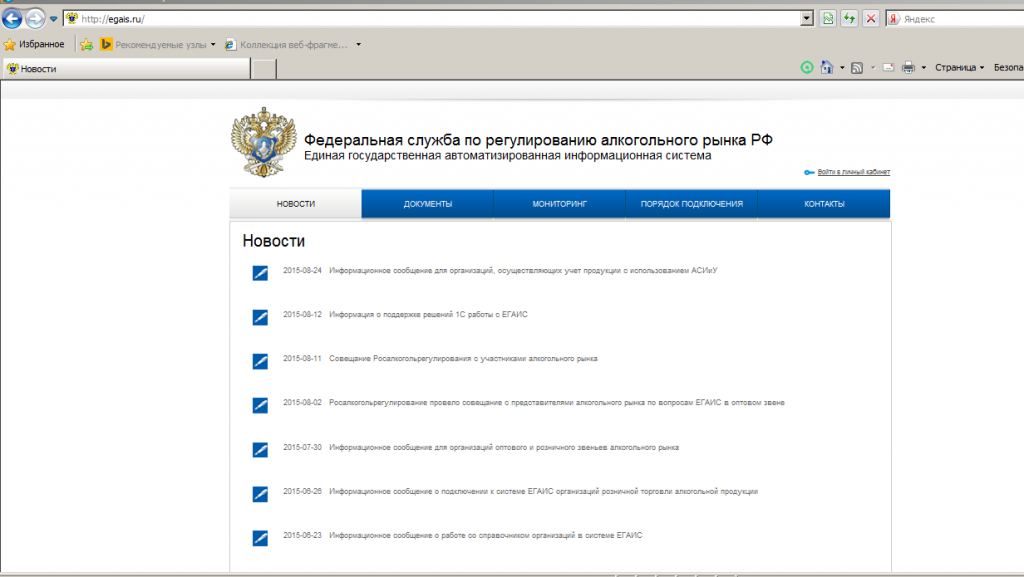 Шаг 2 Перейти в Личный кабинет ЕГАИС для регистрации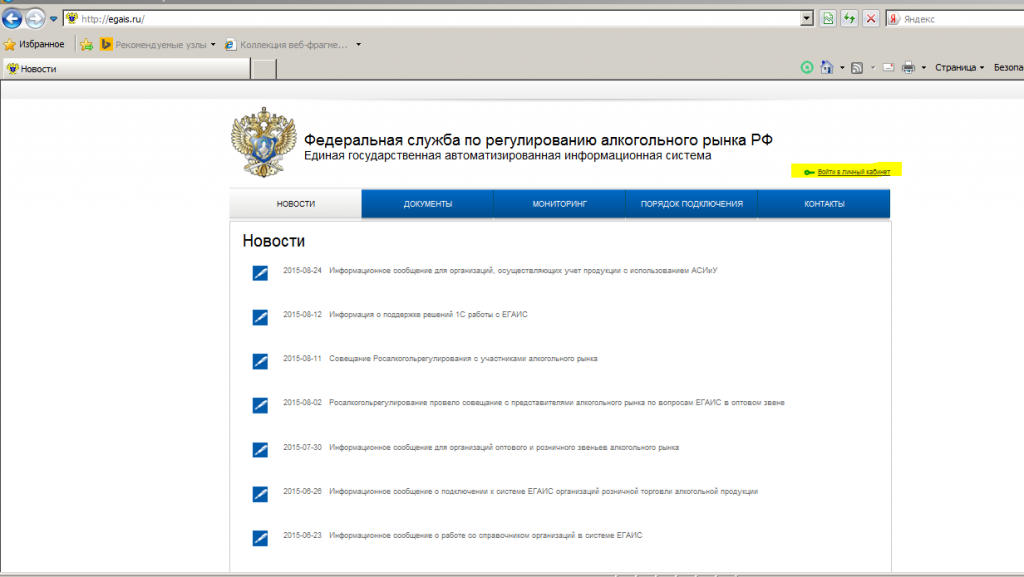 Шаг 3 Вкладка «Ознакомится с условиями и проверить их результаты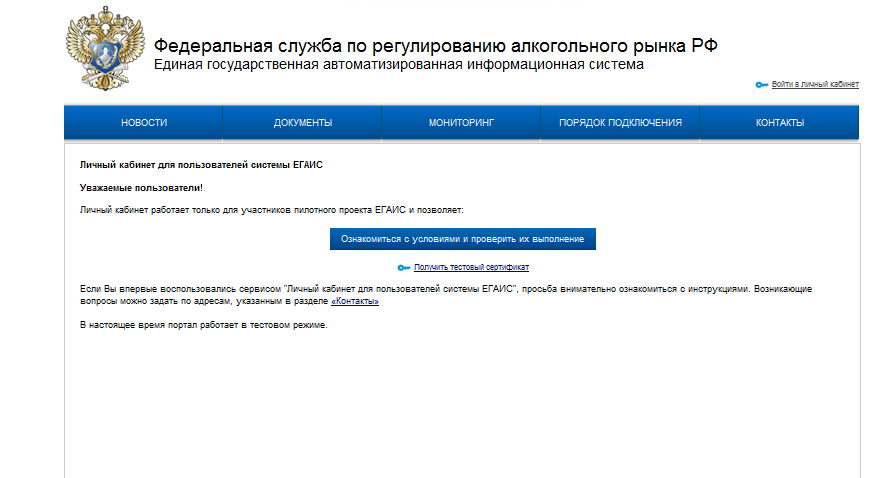 Шаг 4 Начать проверку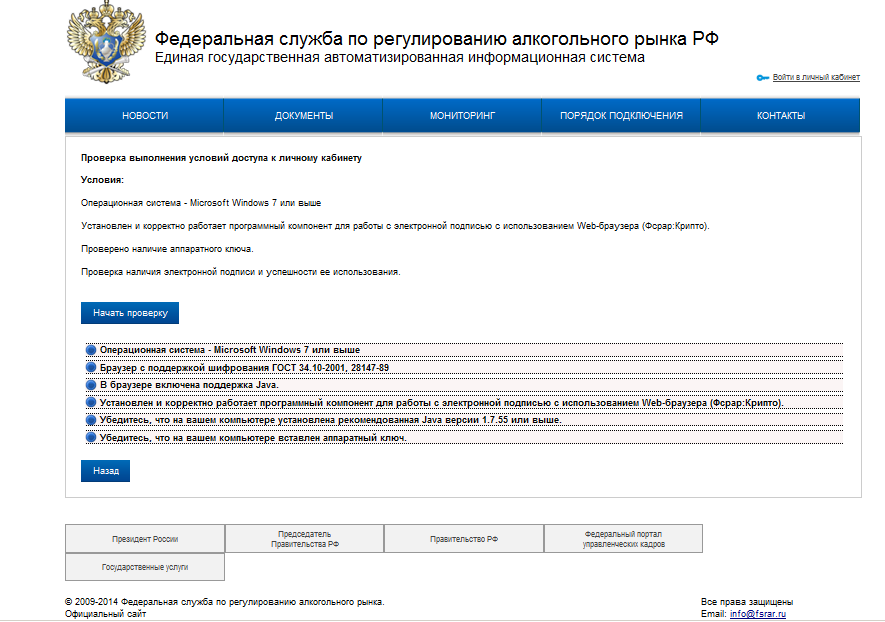 Шаг 5 Если не установлен программный компонент, то скачиваем нажав на ссылку ФСРАР:Крипто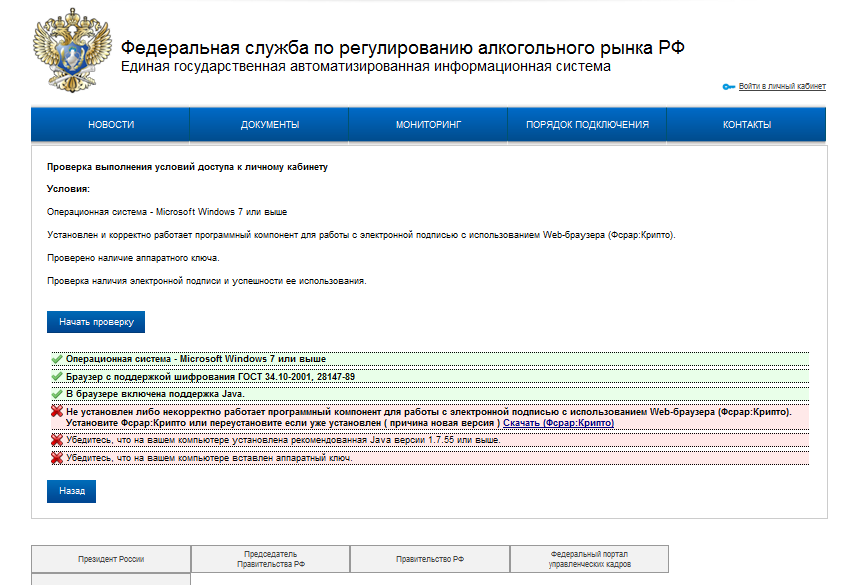 Шаг 6 Запускаем программный компонент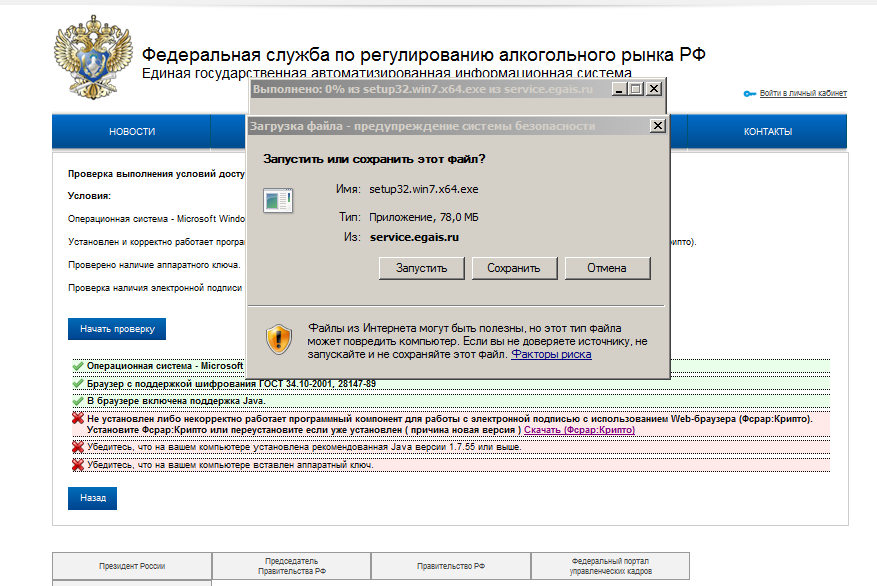 Шаг 7 Устанавливаем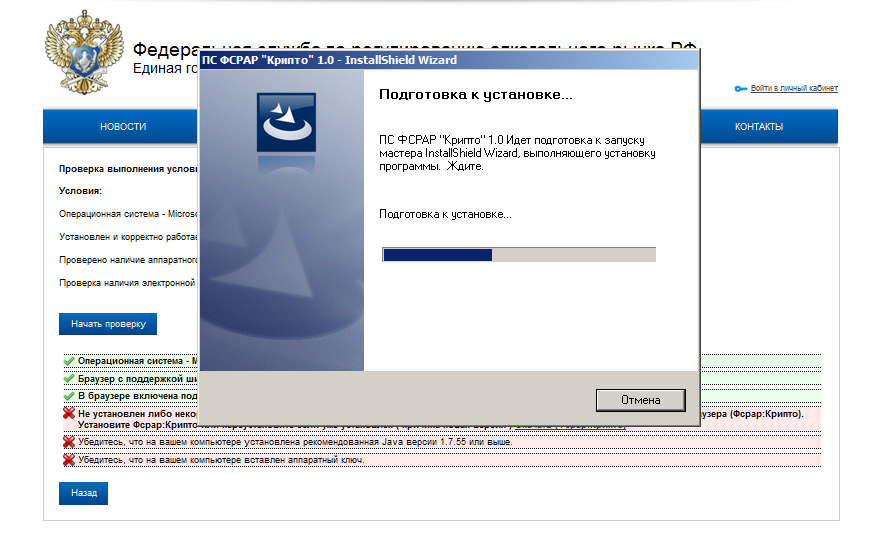 Шаг 8 нажимаем кнопку «далее»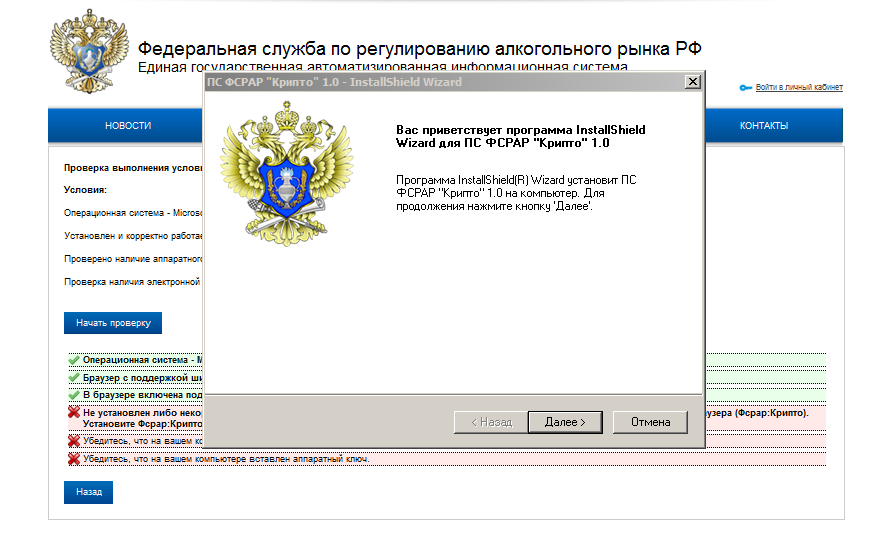 Шаг 9 если не установлена Java, то соглашаемся на установку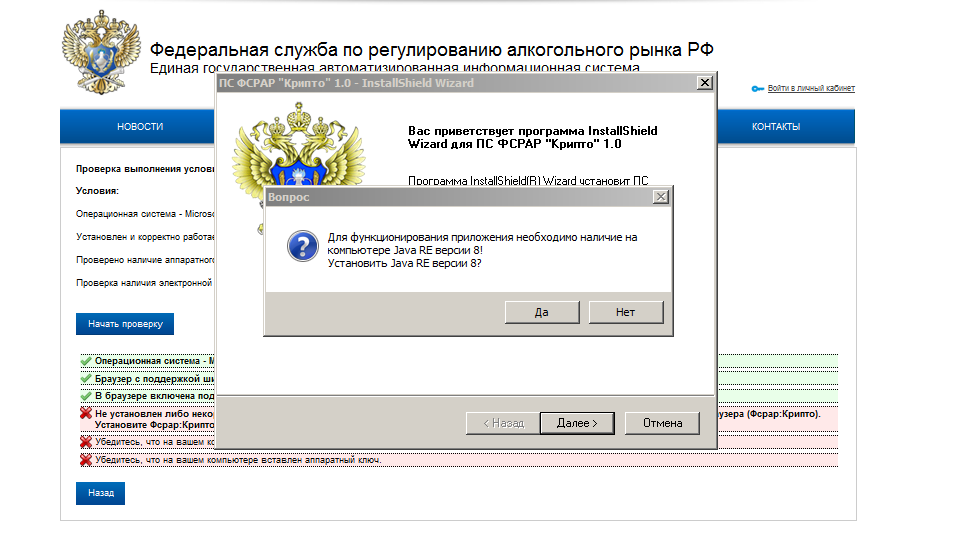 Шаг 10 нажимаеи « Install»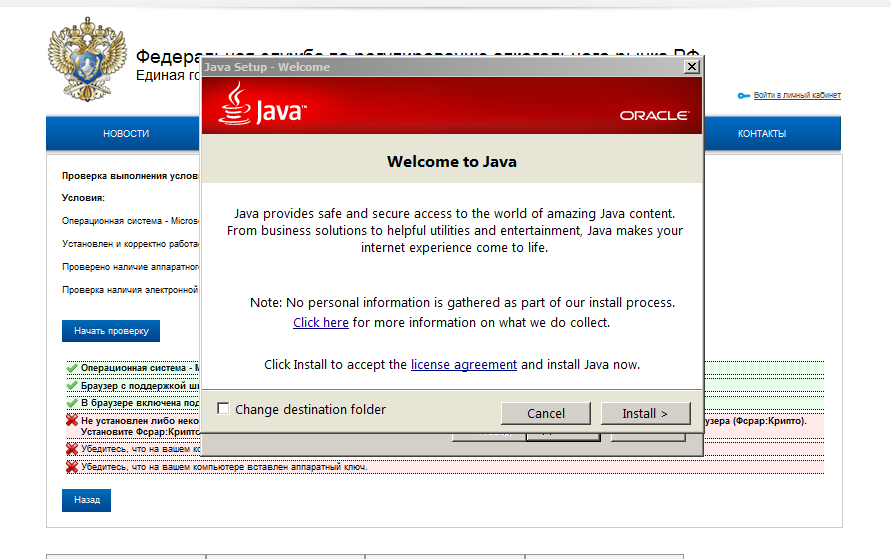 Шаг 11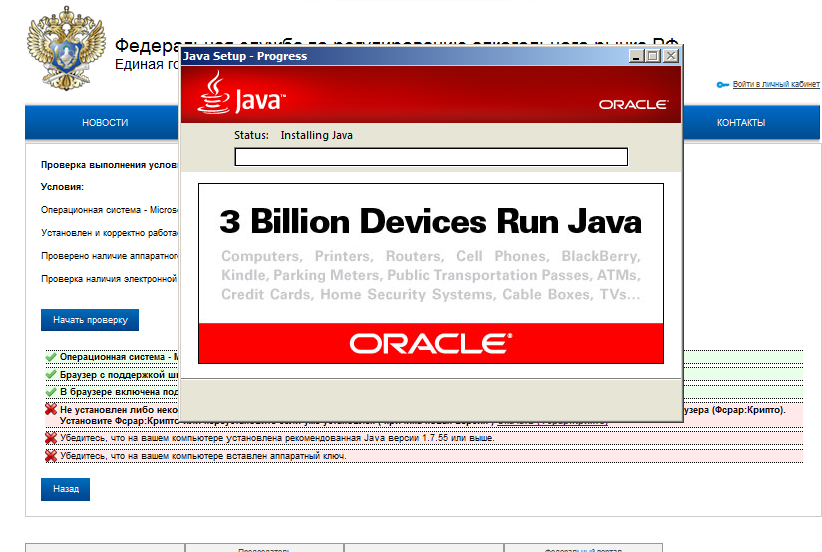 Шаг 12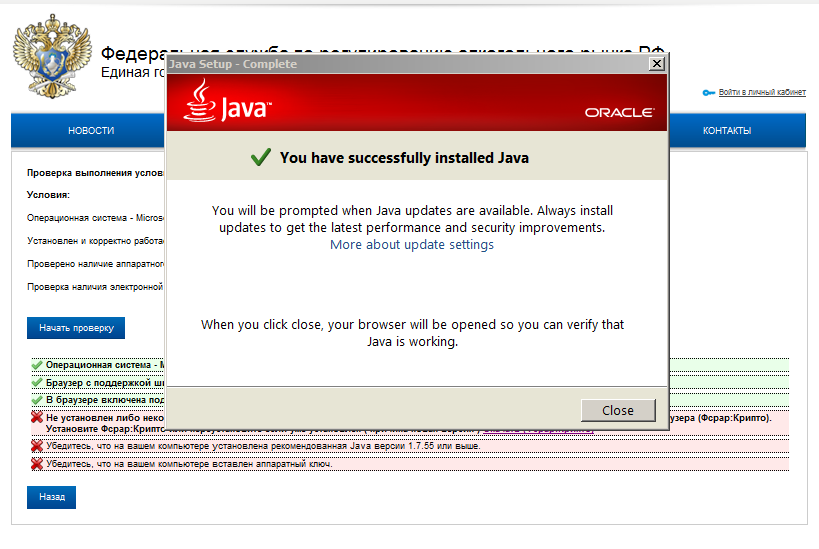 Шаг 13 устанавливаем приложение jacarta pki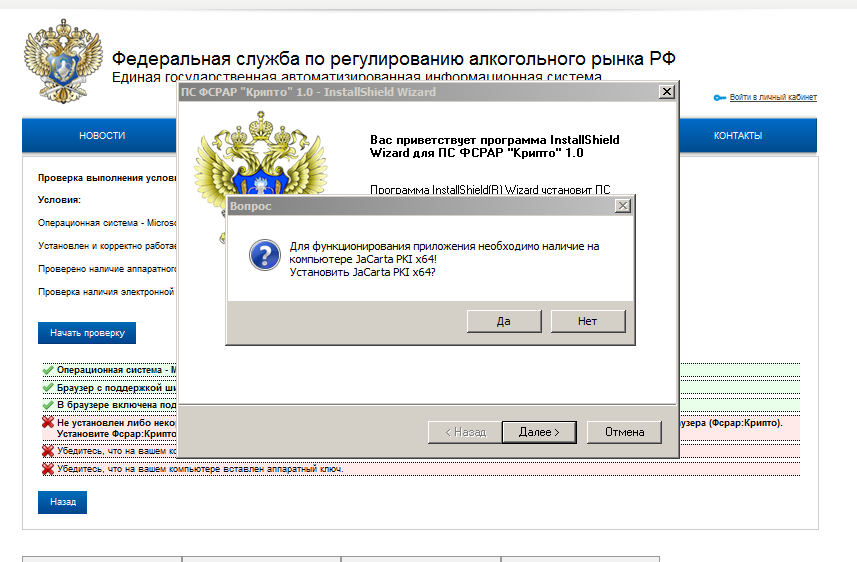 Шаг 14 Далее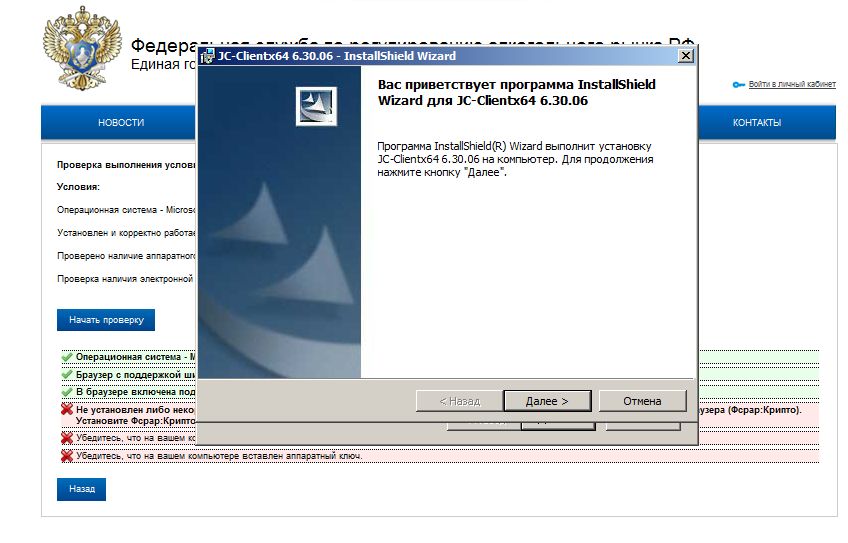 Шаг 15 Принимаем условие лицензионного соглашения. Далее.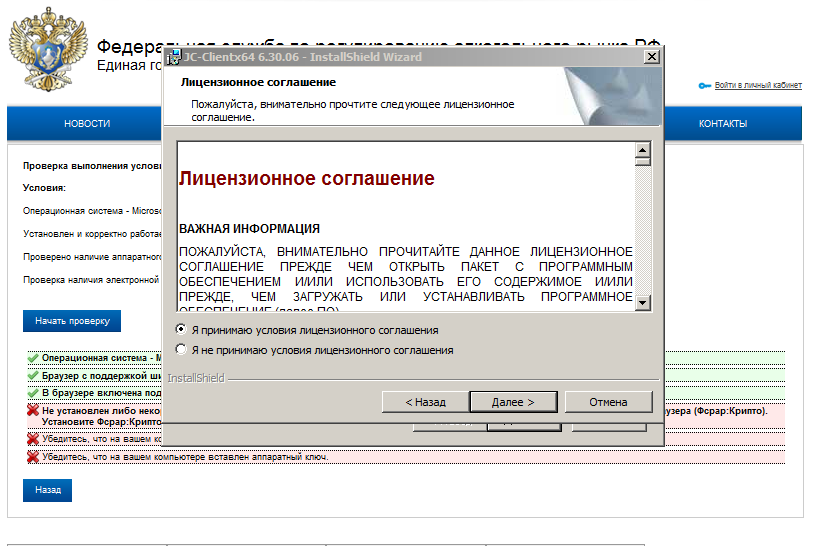 Шаг 16 Устанавливаем стандартные компоненты. Далее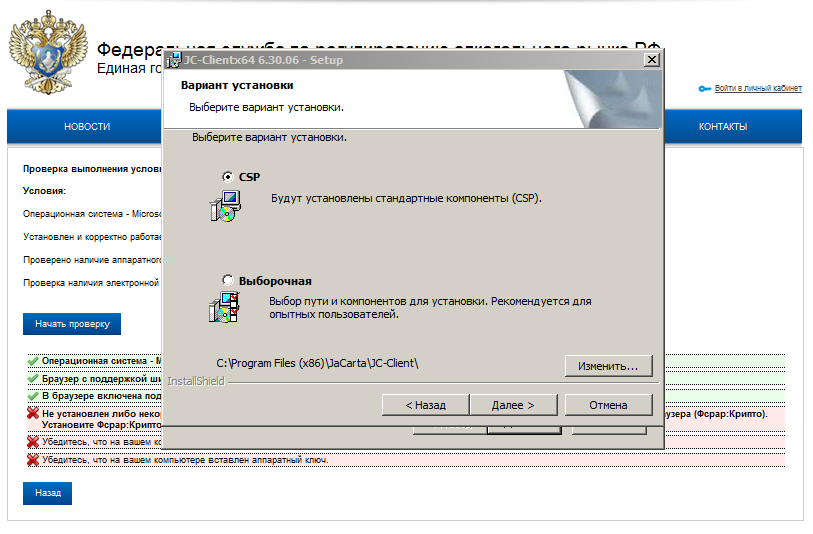 Шаг 17 Устанавливаем 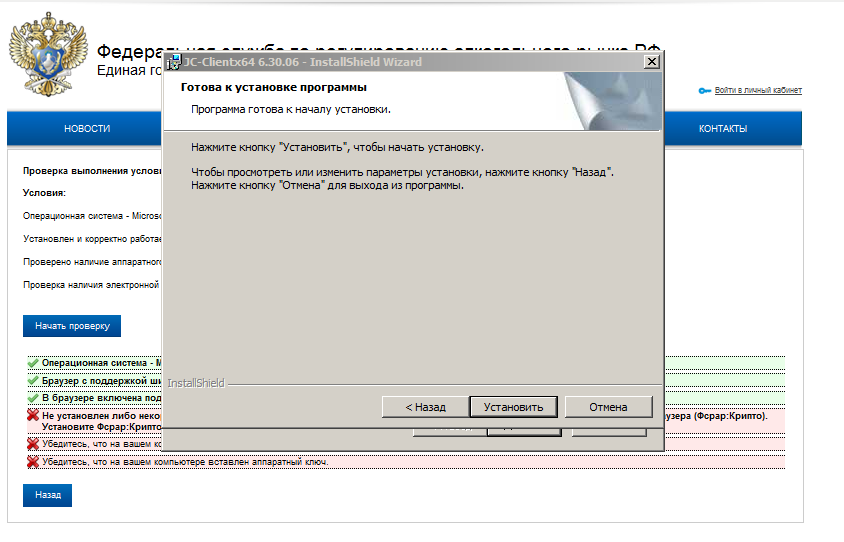 Шаг 18 Готово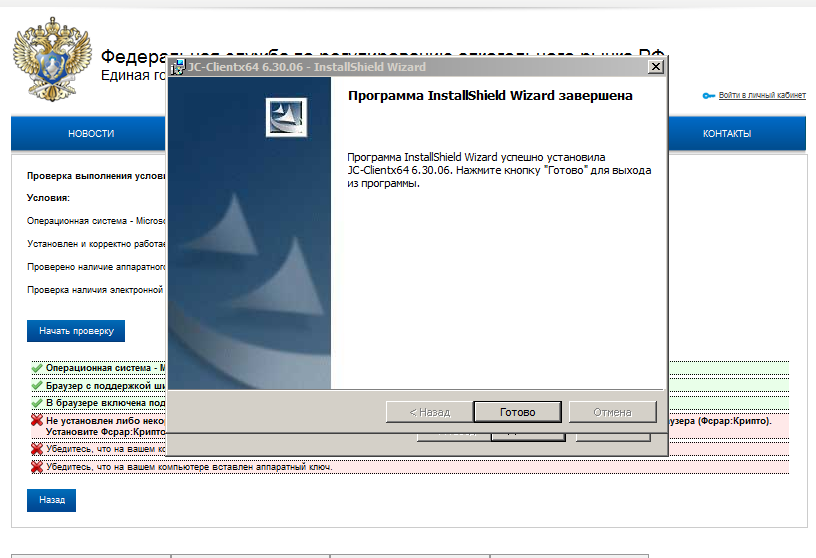 Шаг 19 Устанавливаем программу jaCarta ГОСТ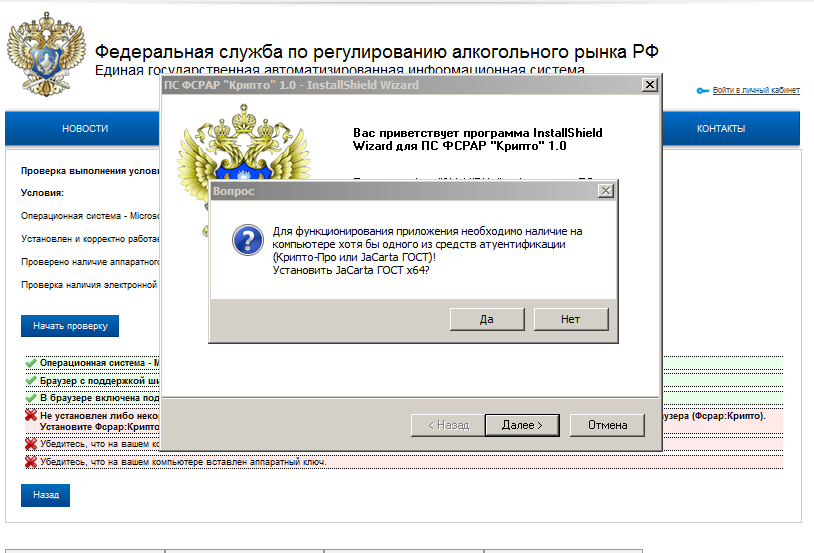 Шаг 20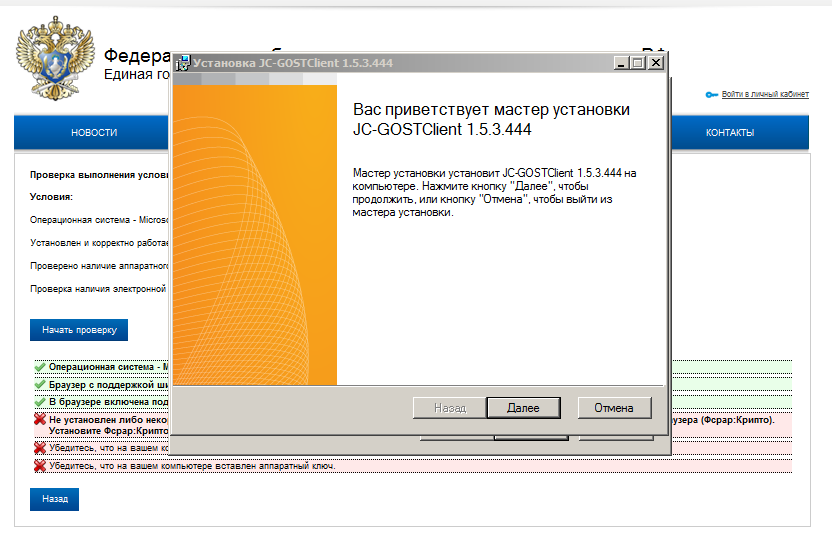 Шаг 21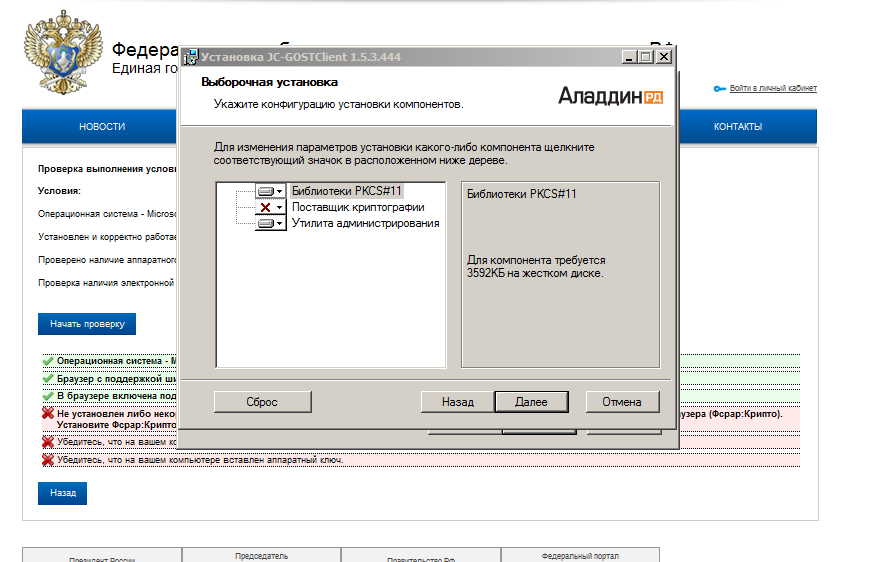 Шаг 22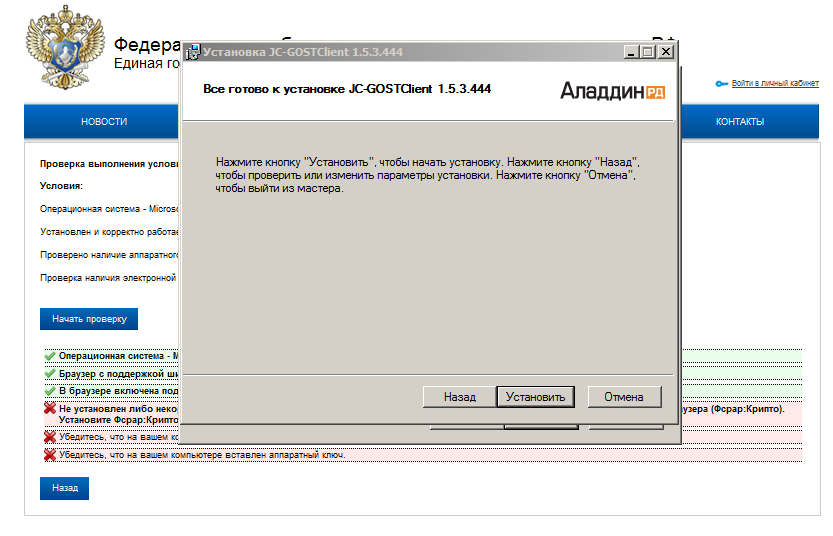 Шаг 23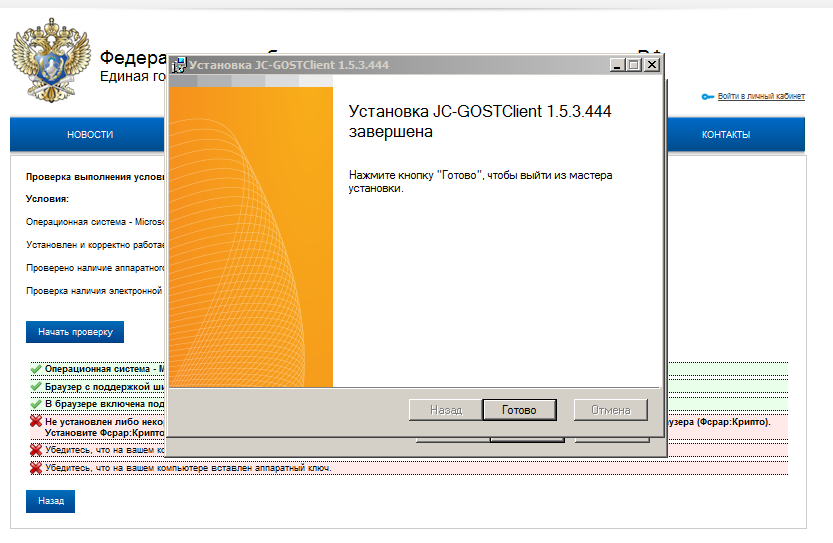 Шаг 24 Перезагружаем компьютер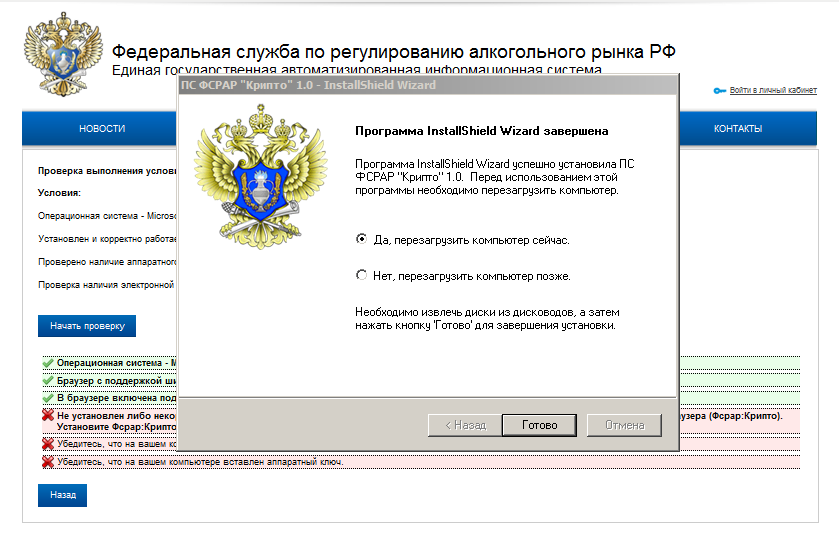 Шаг 25 Программа установлена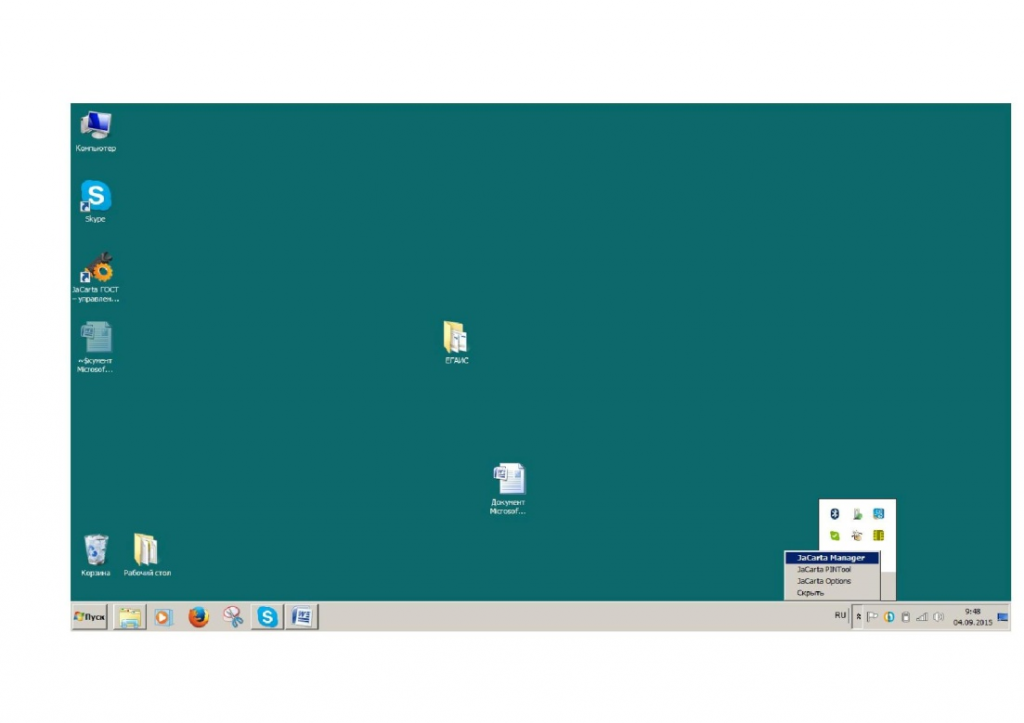 Шаг 26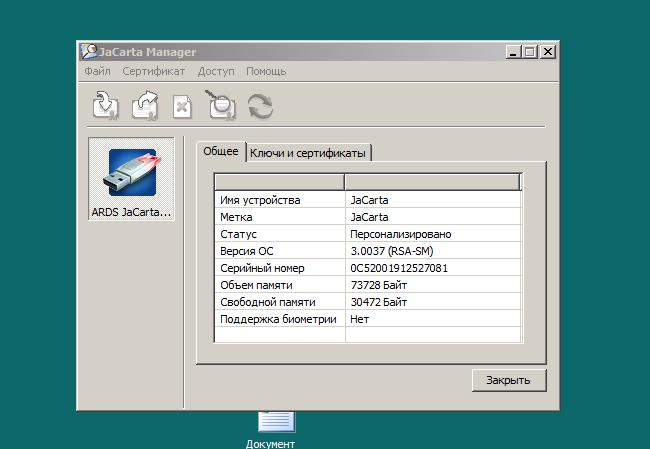 Шаг 27 Входим в личный кабинет ЕГАИС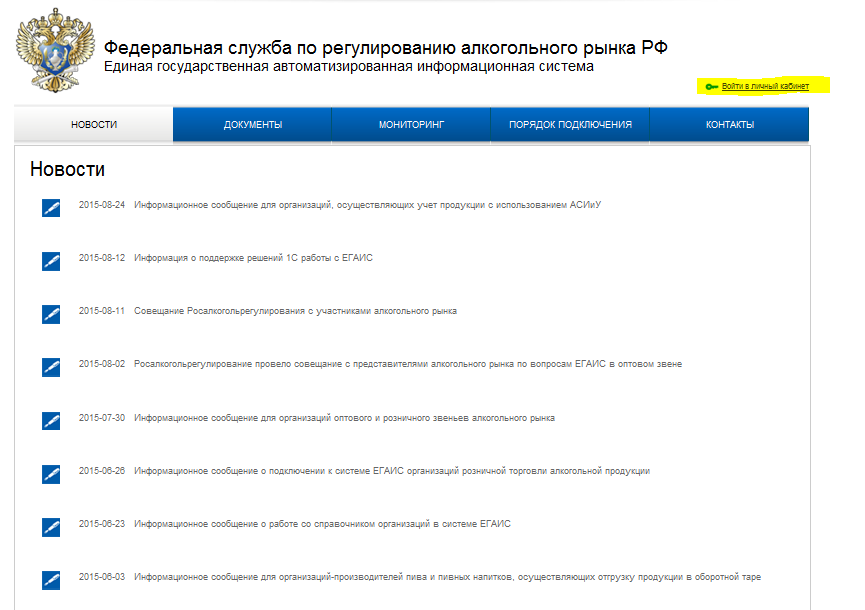 Шаг 28 Ознакомиться с условиями и проверить их выполнение 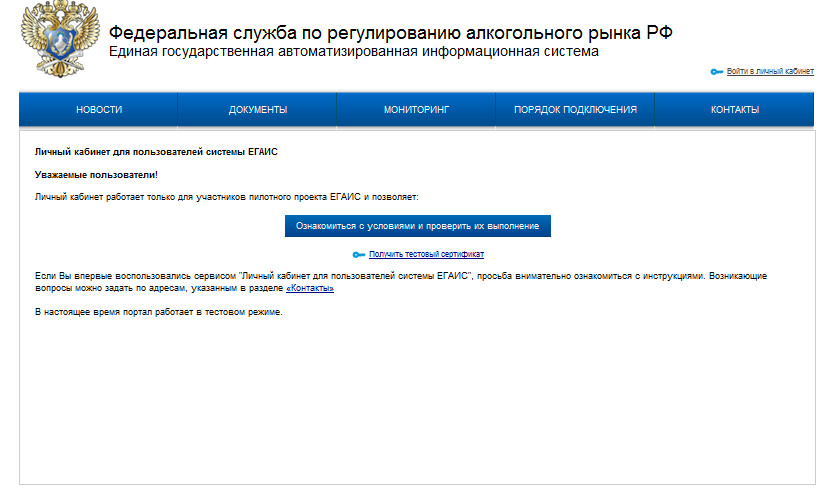 Шаг 29 Начать проверку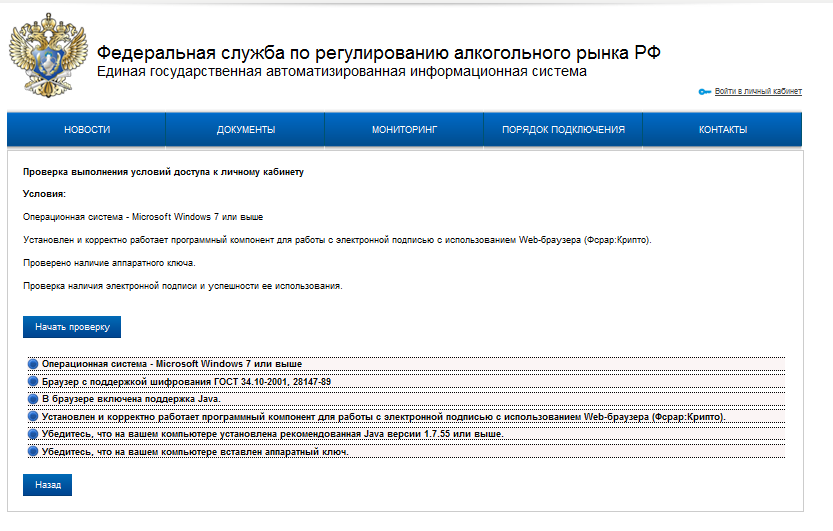 Шаг 30 Ставим галочку и нажимаем кнопку «Run»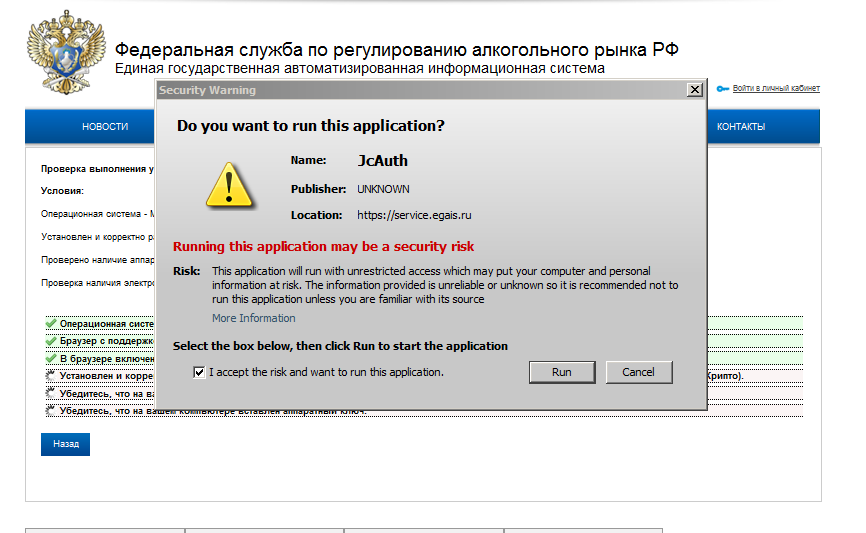 Шаг 31 Если все галочки подсветилсь зеленым, то переходим в личный кабинет ЕГАИС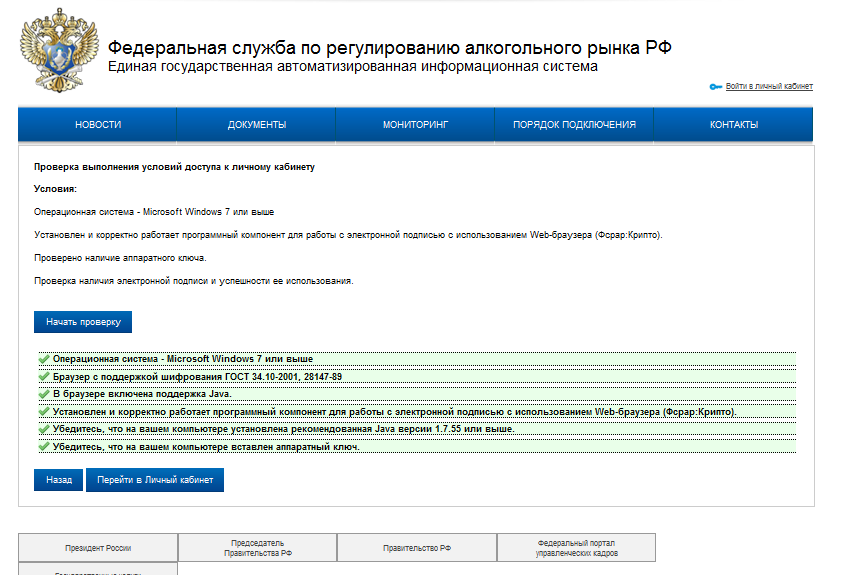 Шаг 32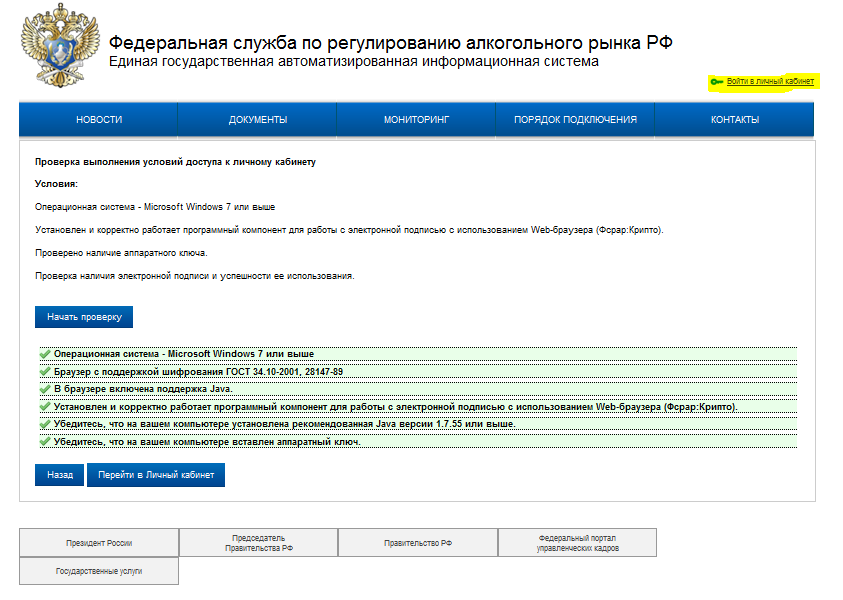 Шаг 33 Получаем тестовый сертификат. ВНИМАНИЕ! ЕСЛИ ВЫ приобрели сертификат в Удостоверяющем центре, то нужно пропустить ШАГИ с 33 по 88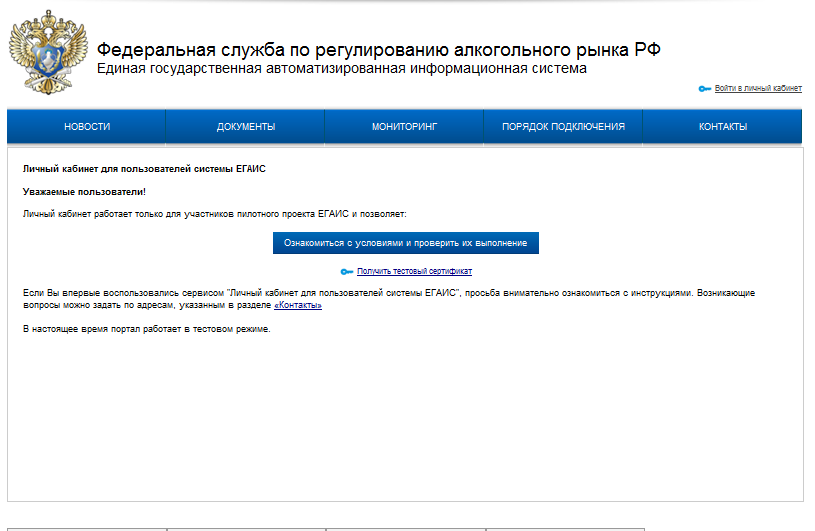 Шаг 34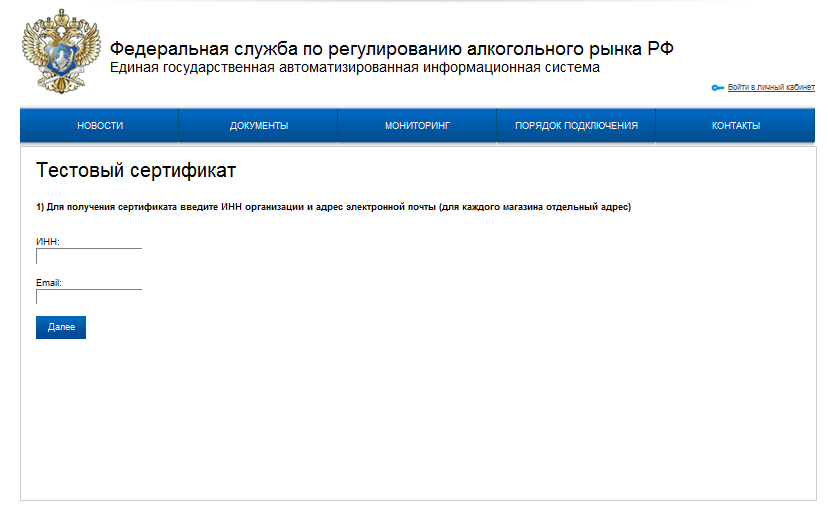 Шаг 35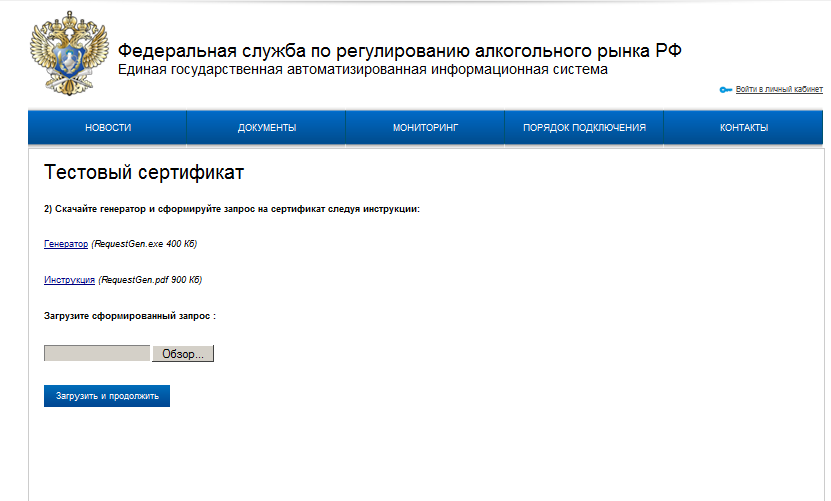 Шаг 36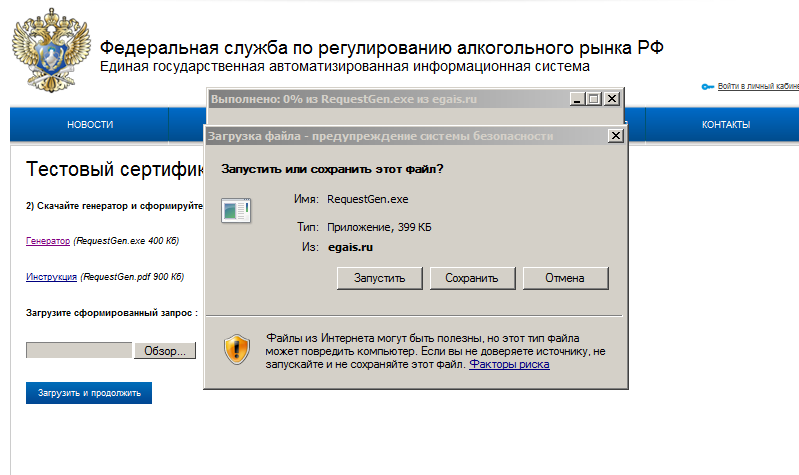 Шаг 37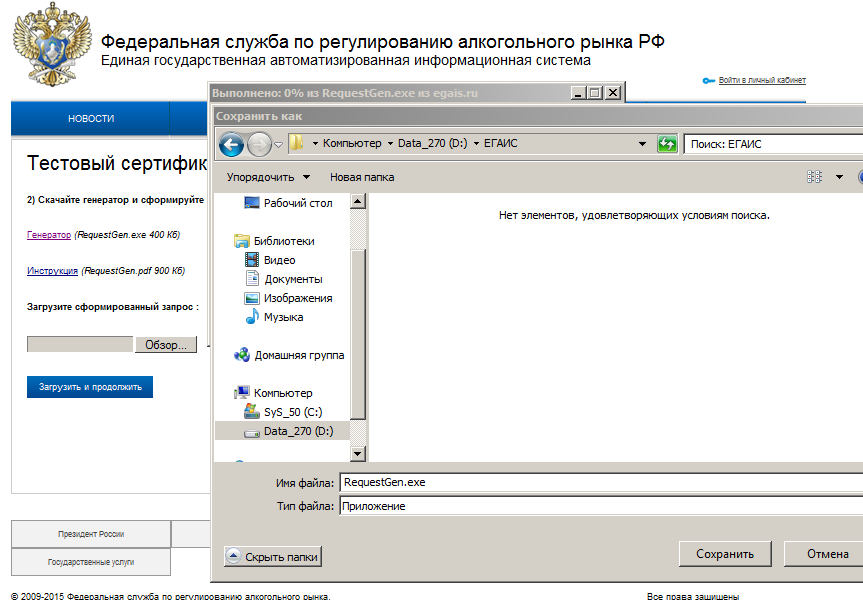 Шаг 38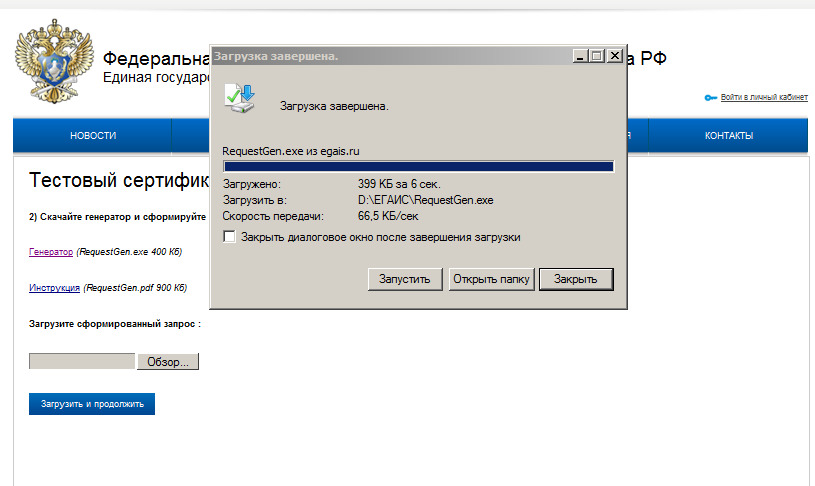 Шаг 39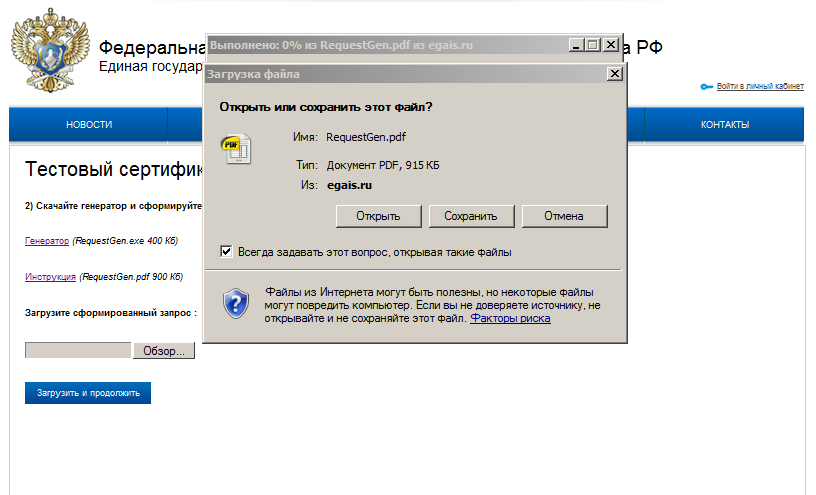 Шаг 40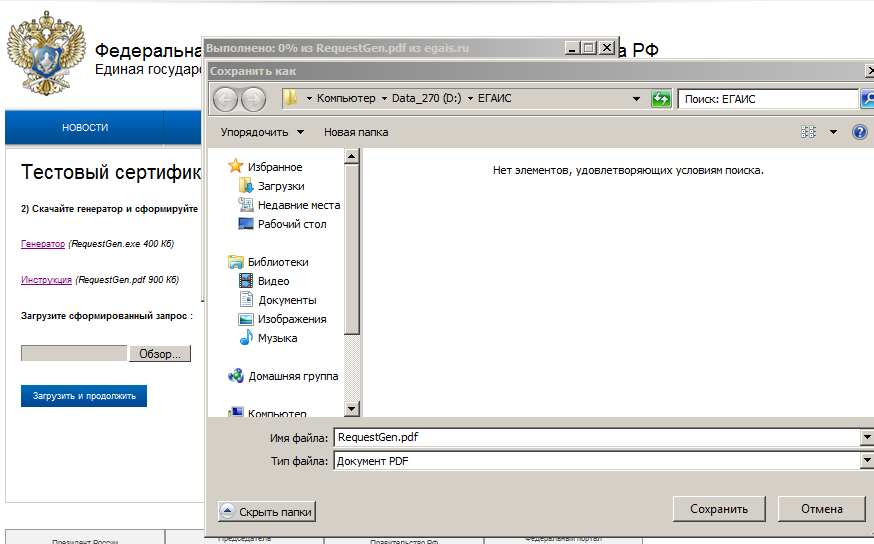 Шаг 41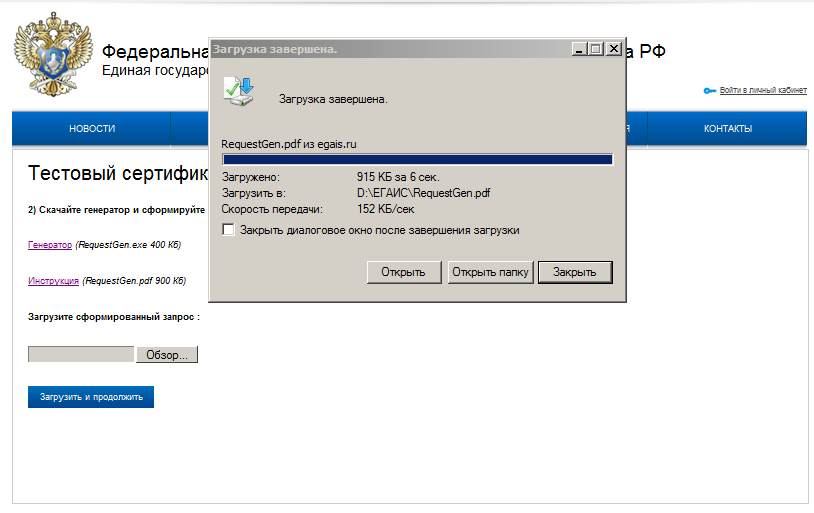 Шаг 42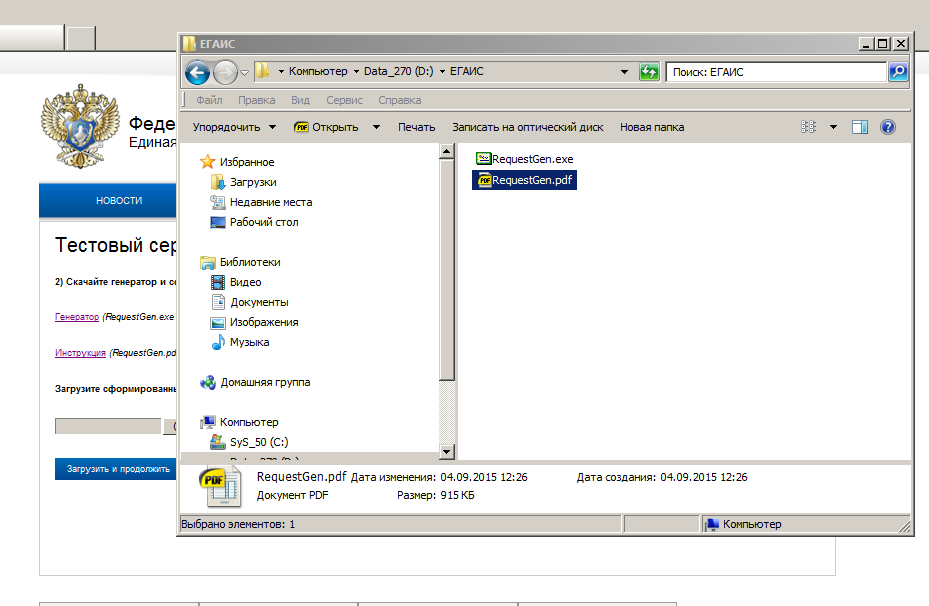 Шаг 43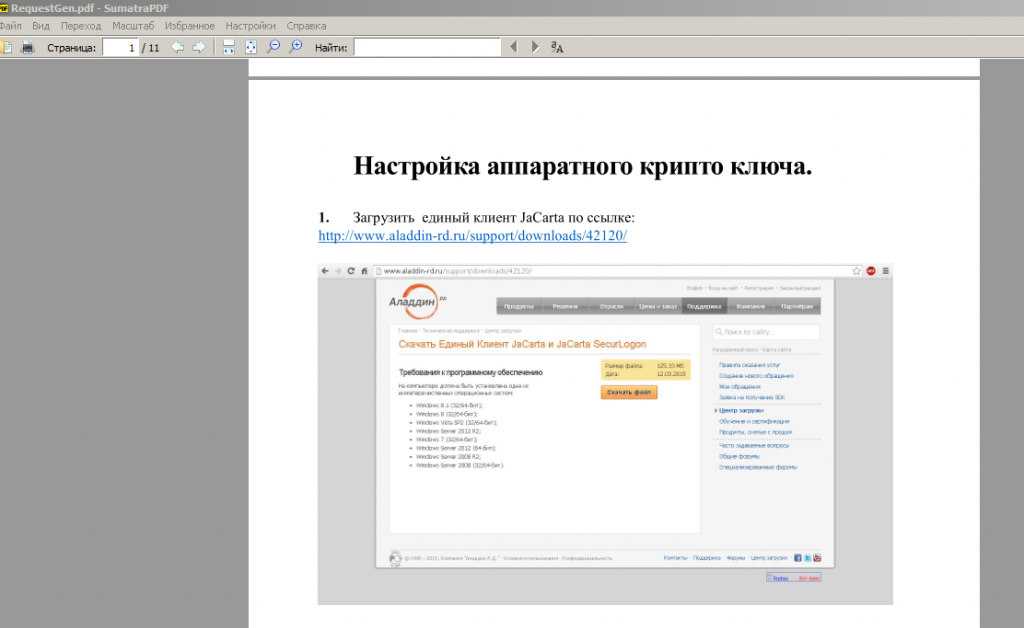 Шаг 45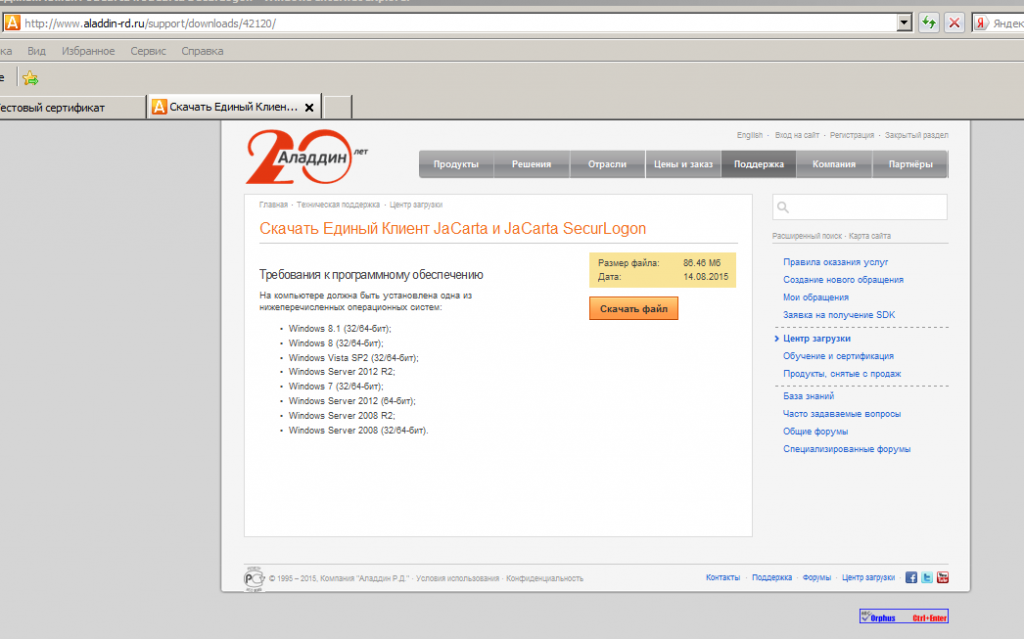 Шаг 46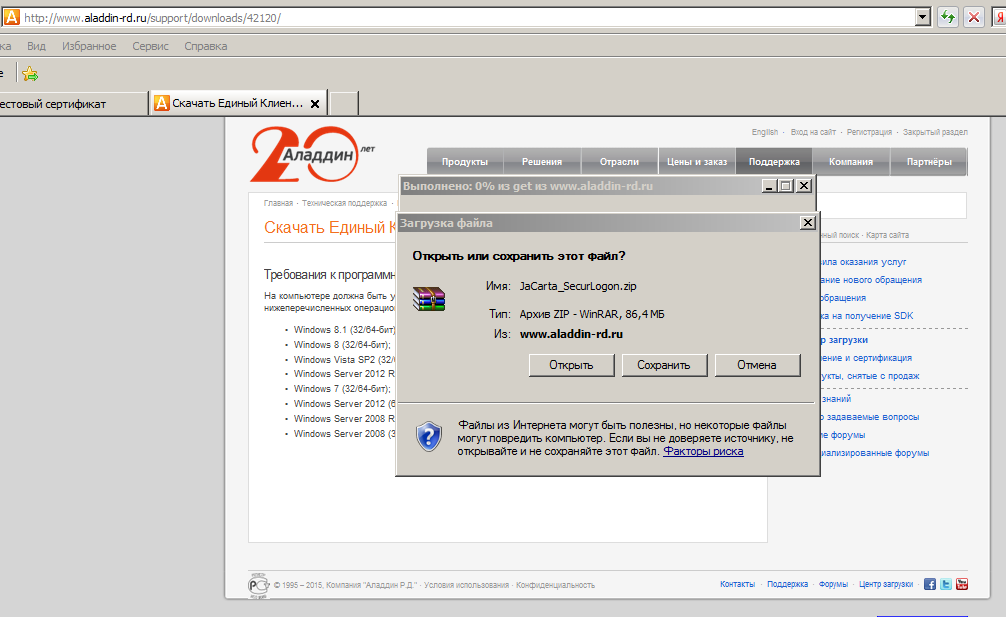 Шаг 47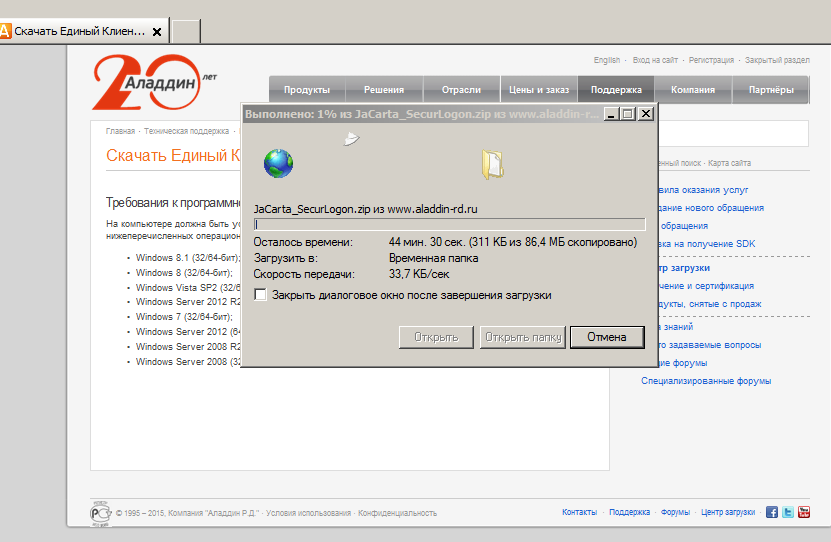 Шаг 48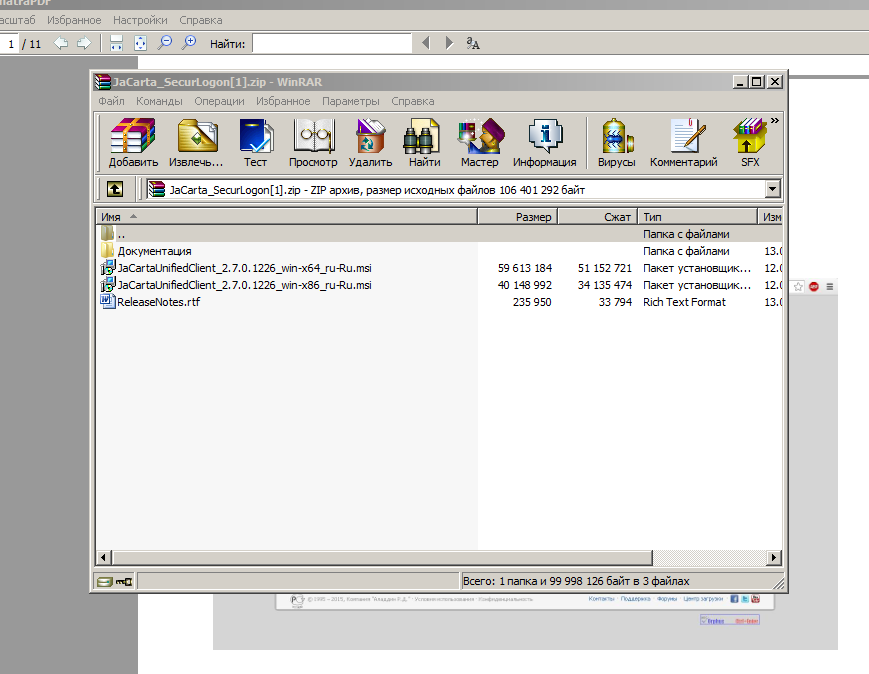 Шаг 49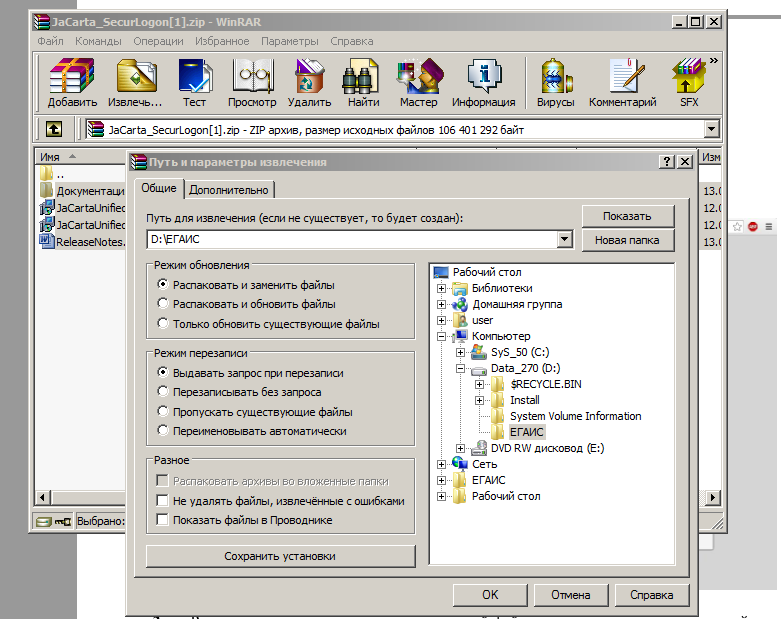 Шаг50 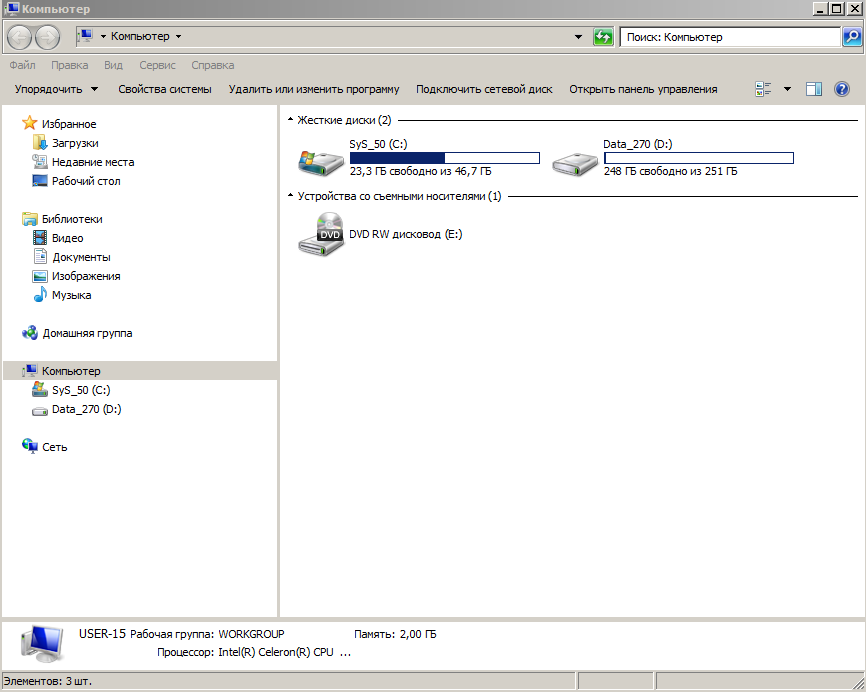 Шаг 51 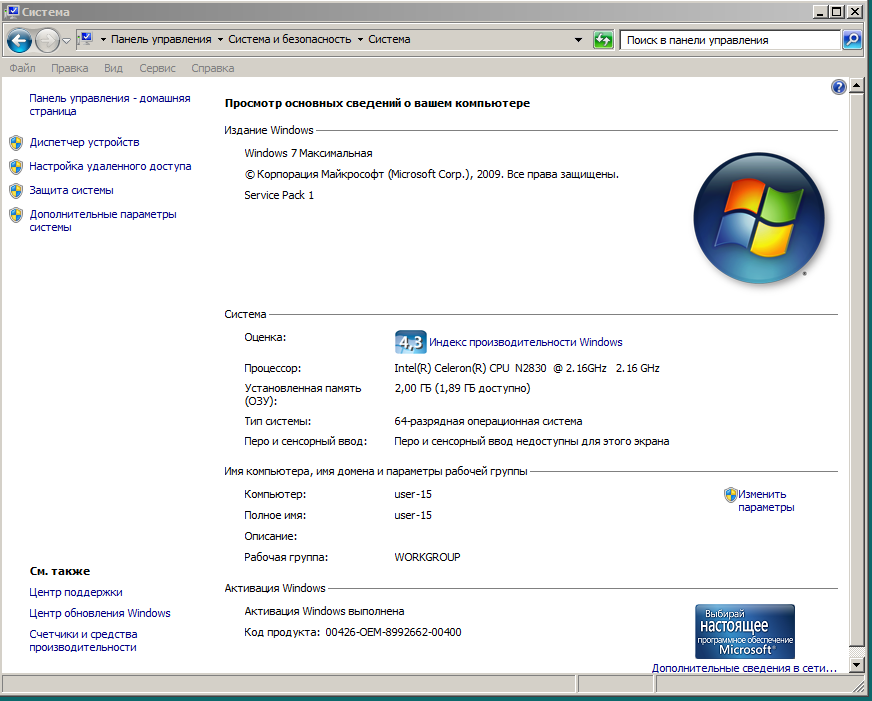 Шаг 52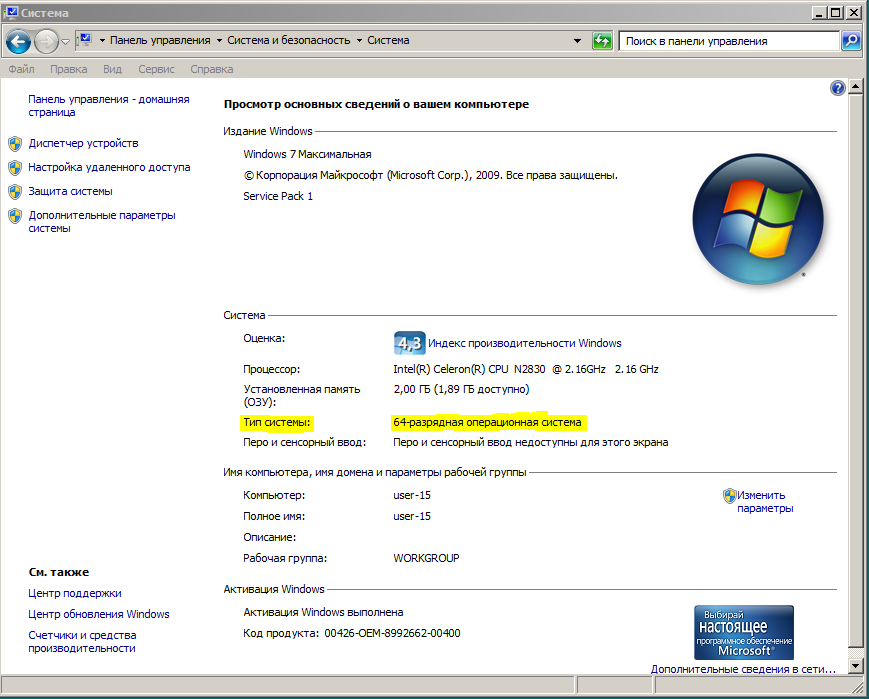 Шаг 53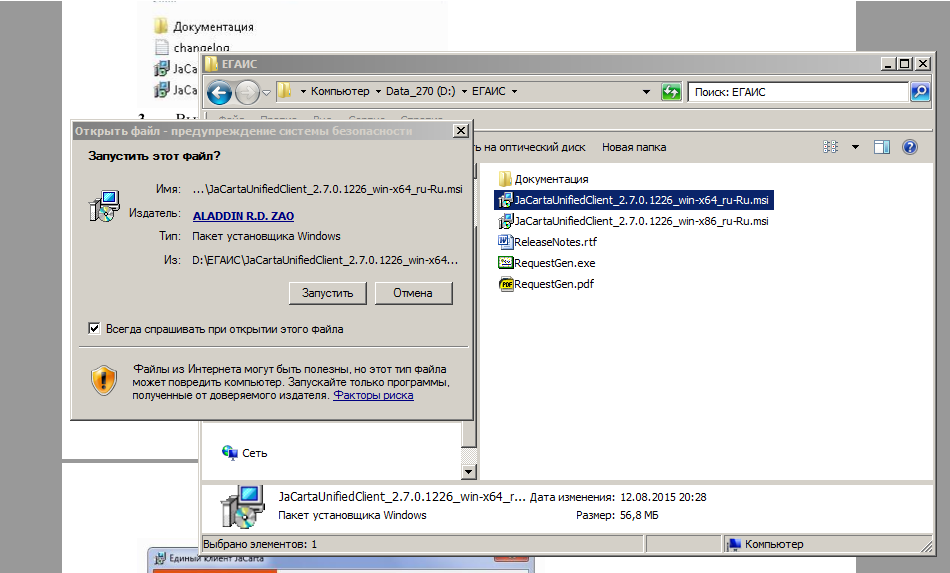 Шаг 54 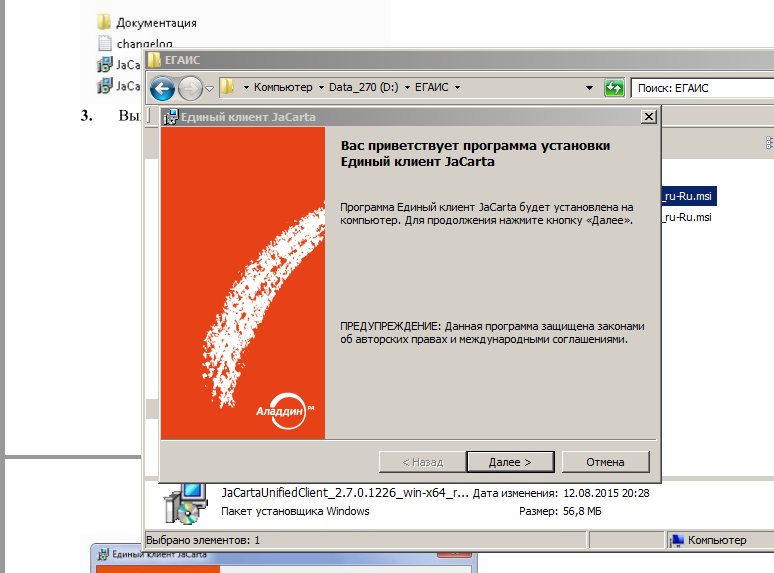 Шаг 55 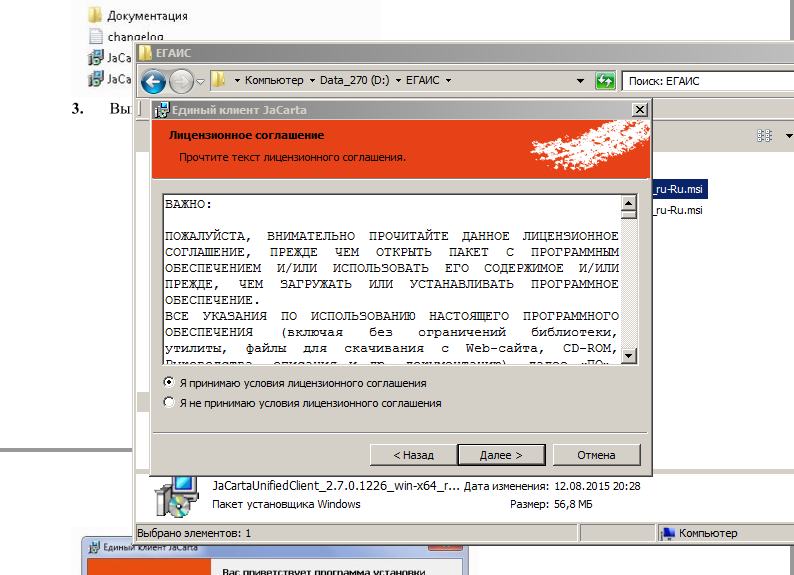 Шаг 56 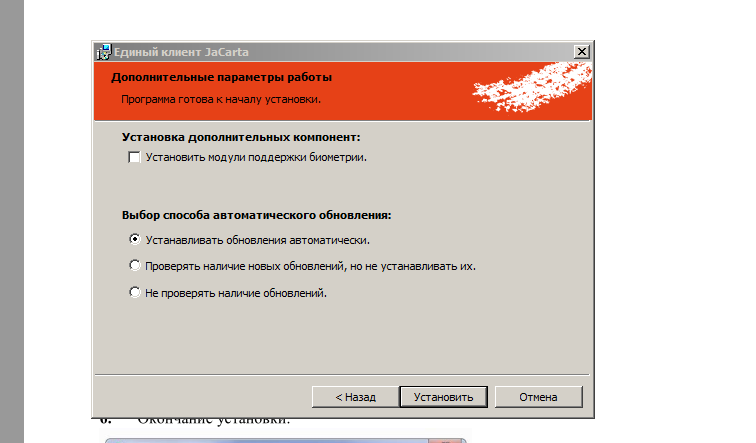 Шаг57 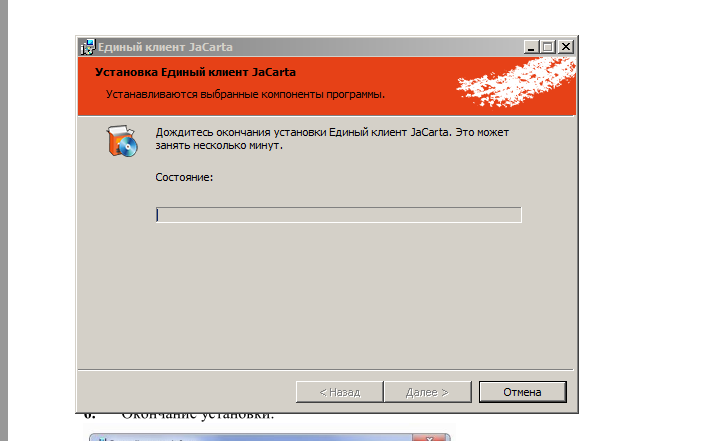 Шаг 58 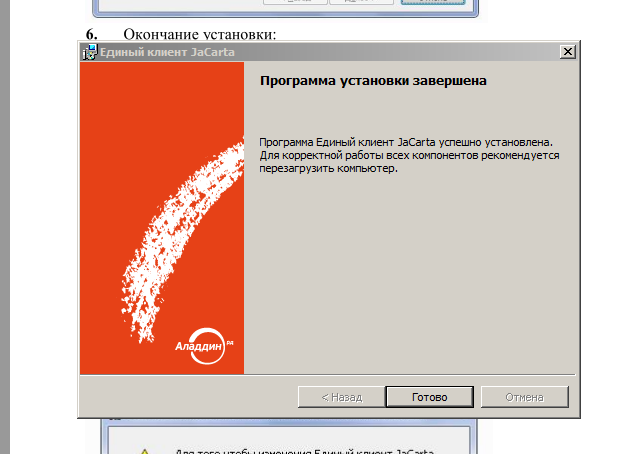 Шаг 59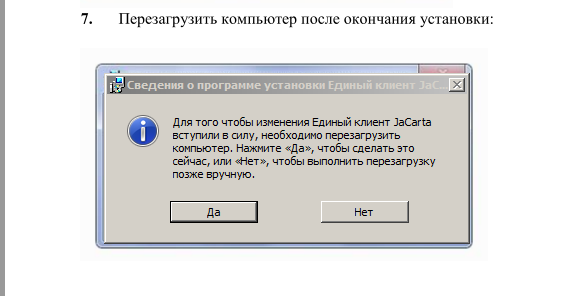 Шаг60 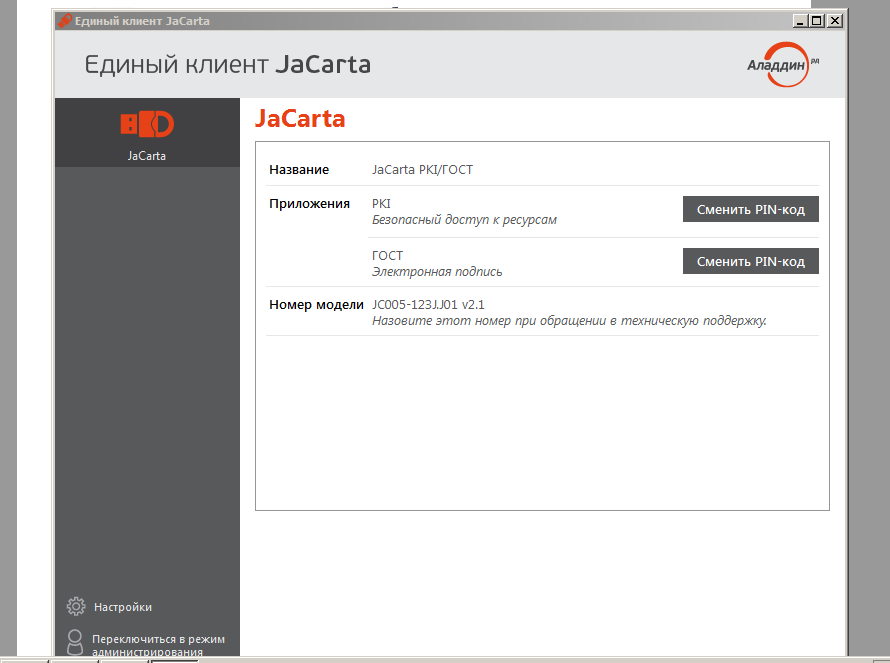 Шаг 61 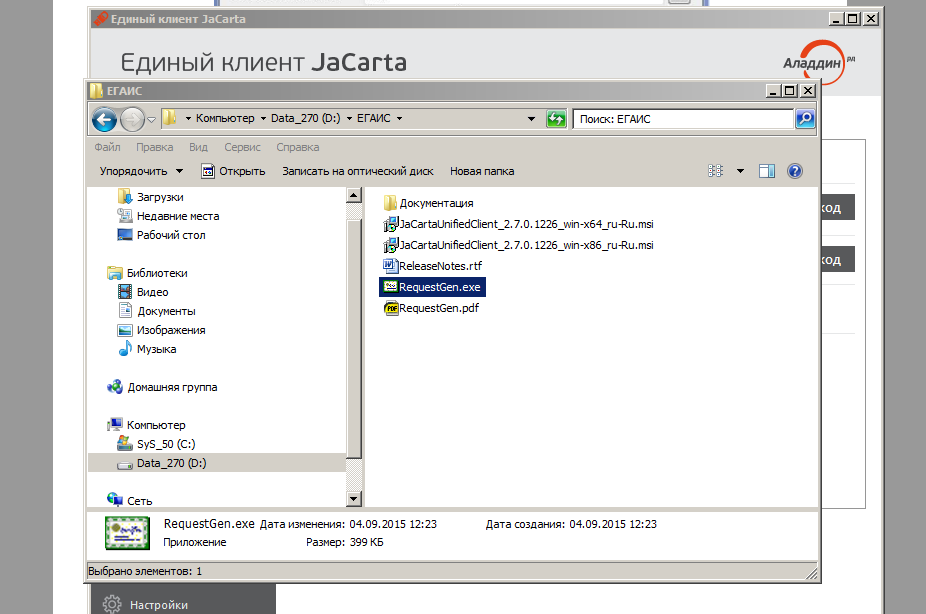 Шаг 62 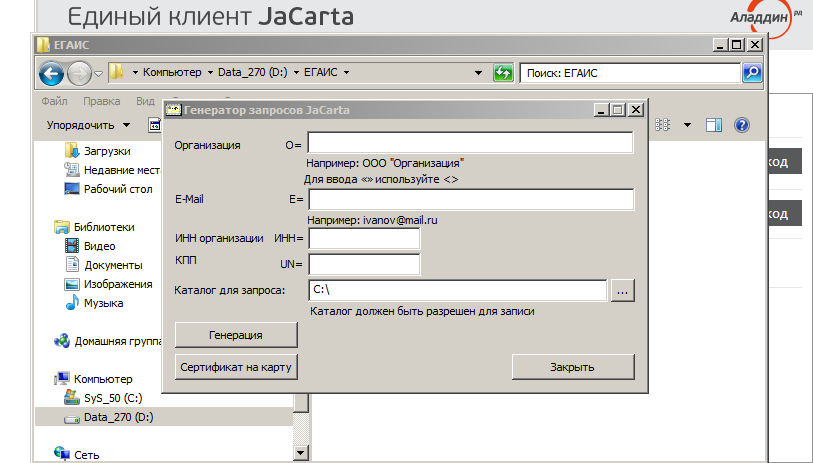 Шаг 63 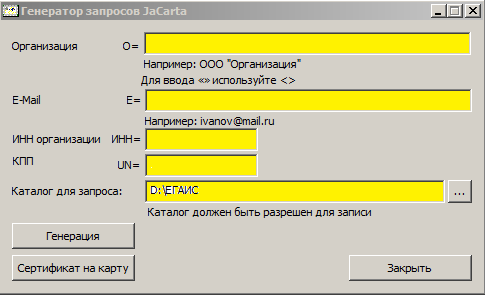 Шаг 64 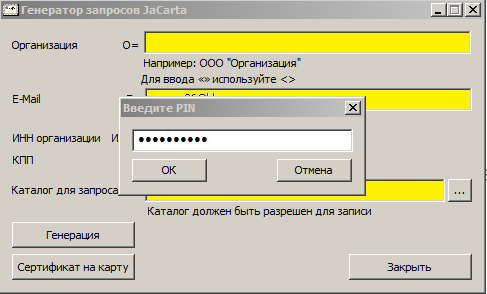 Шаг 066 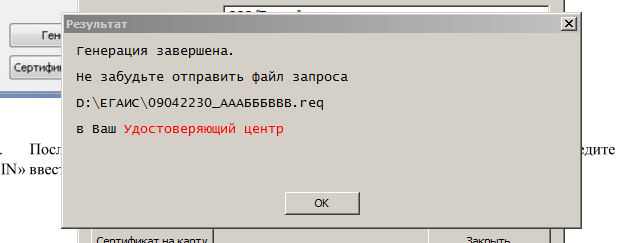 Шаг 65 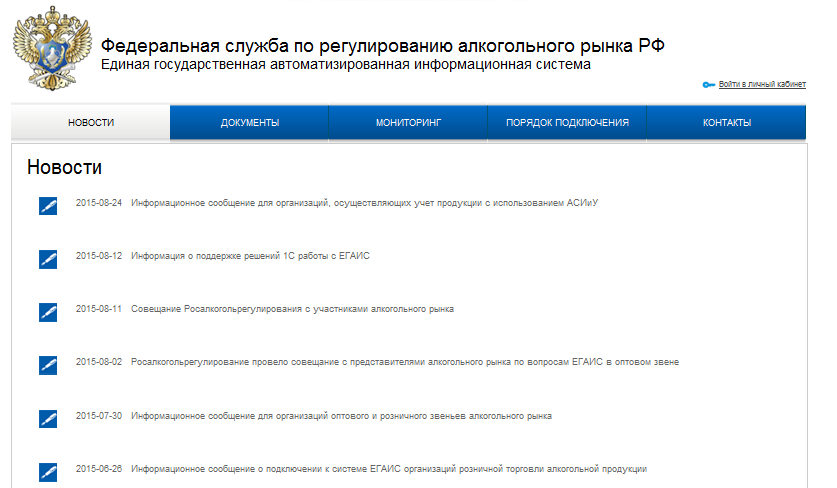 Шаг66 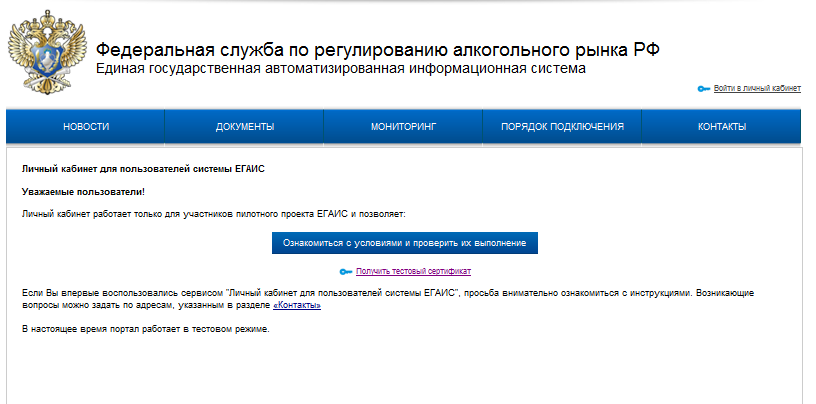 Шаг 67 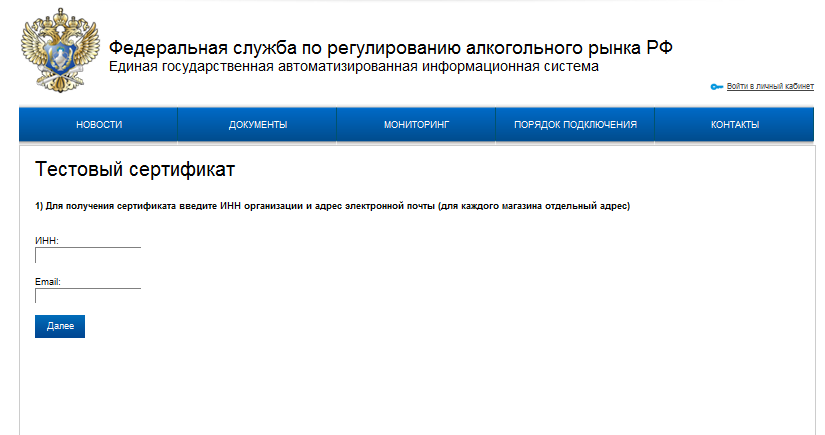 Шаг 68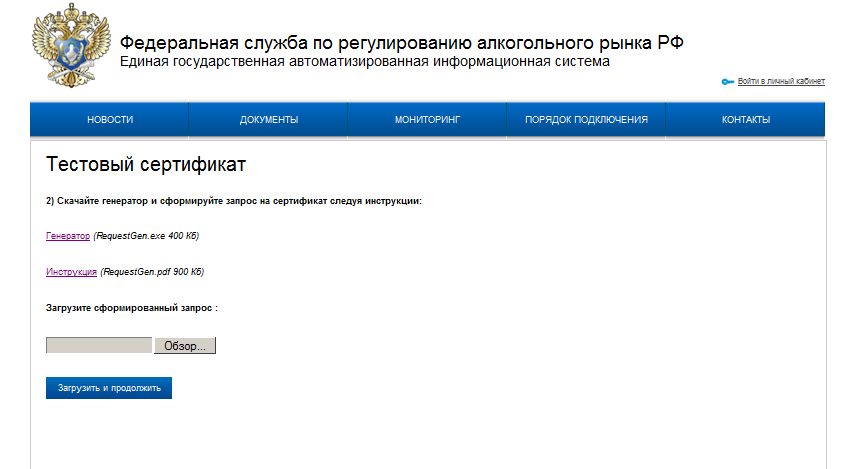 Шаг 69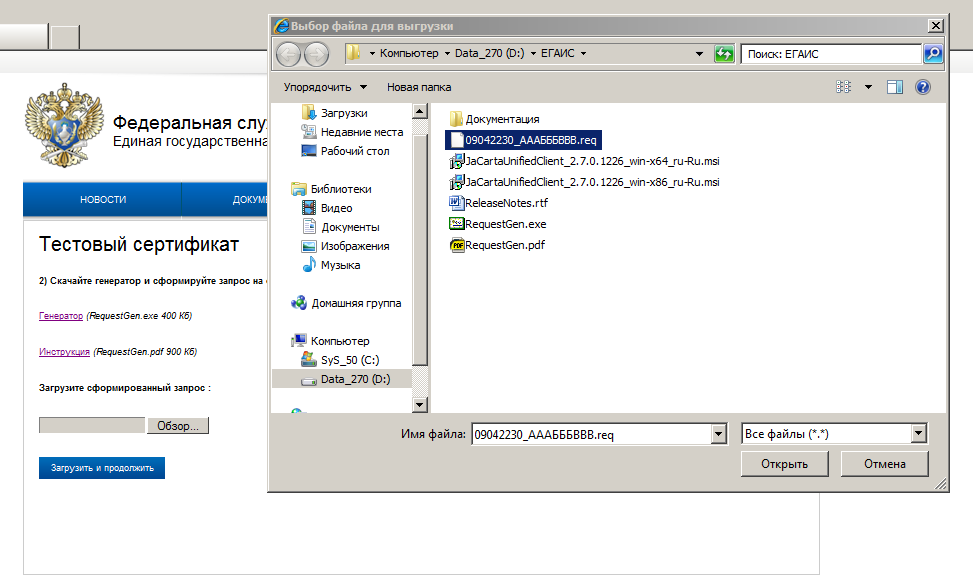 Шаг 70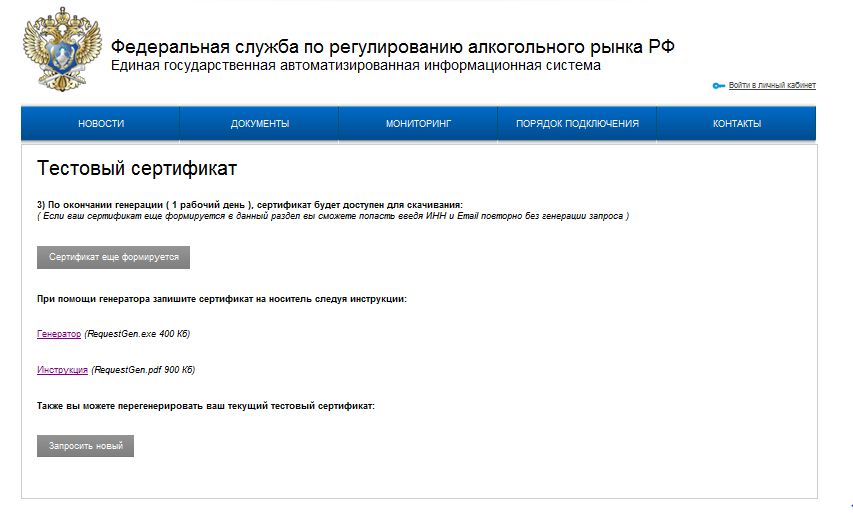 Шаг 71 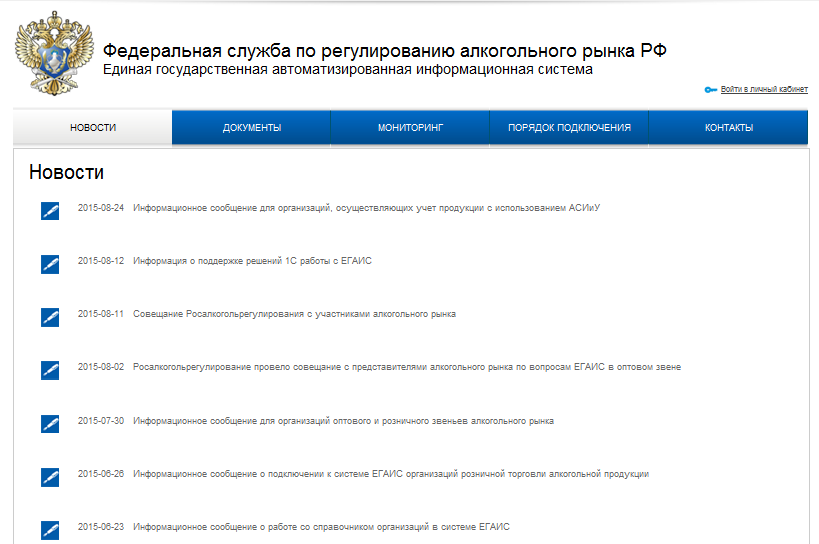 Шаг 72 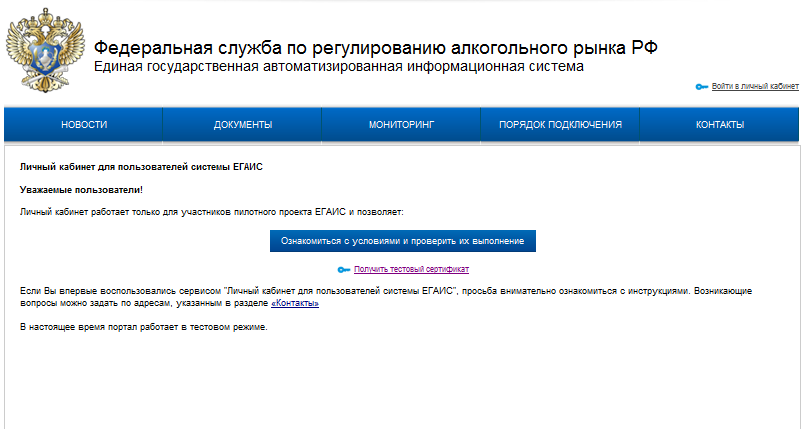 Шаг73 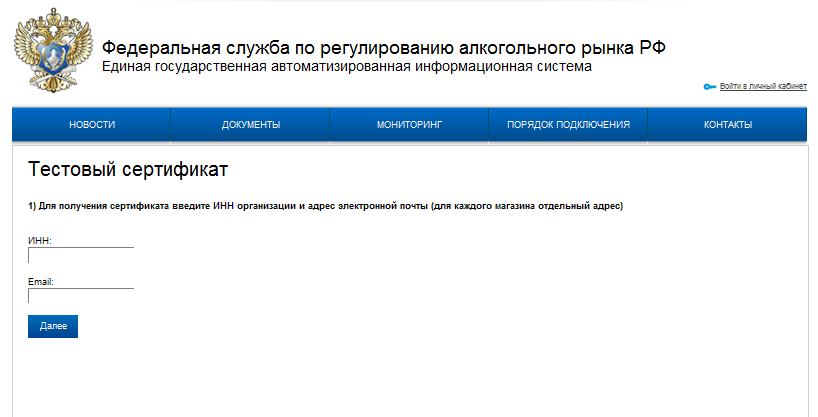 Шаг 74 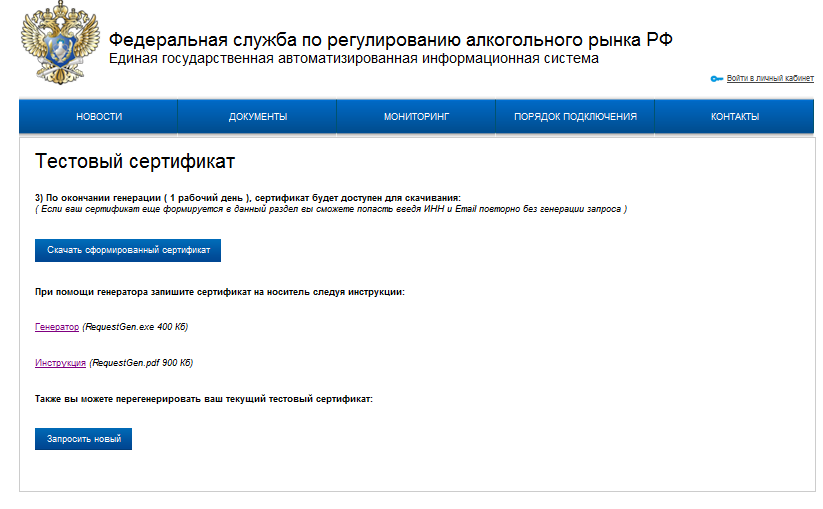 Шаг 75 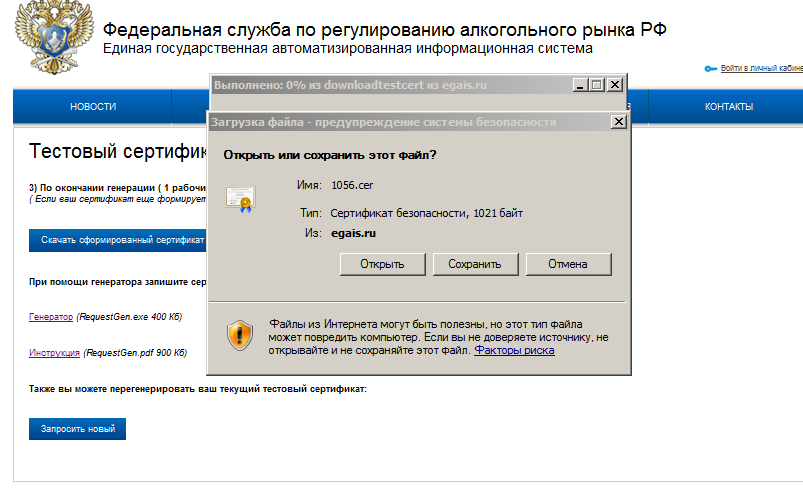 Шаг 76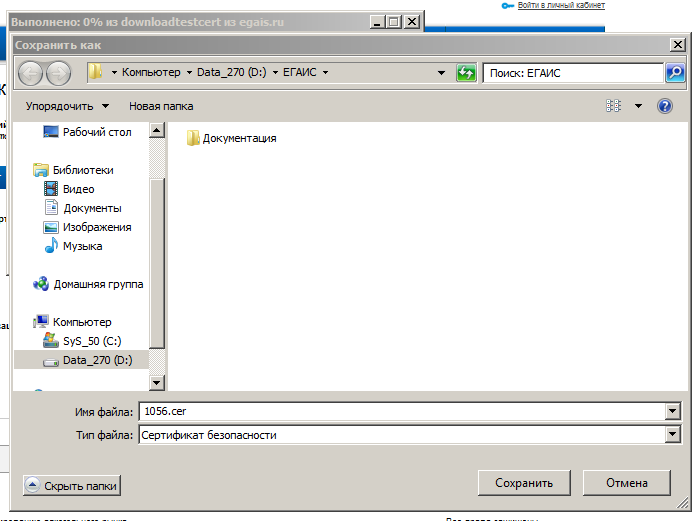 Шаг 77 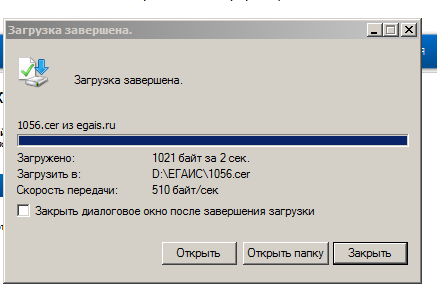 Шаг 78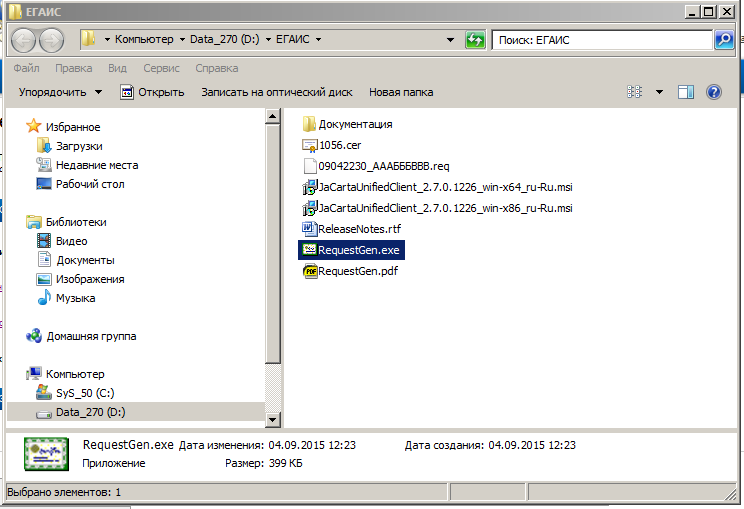 Шаг 79 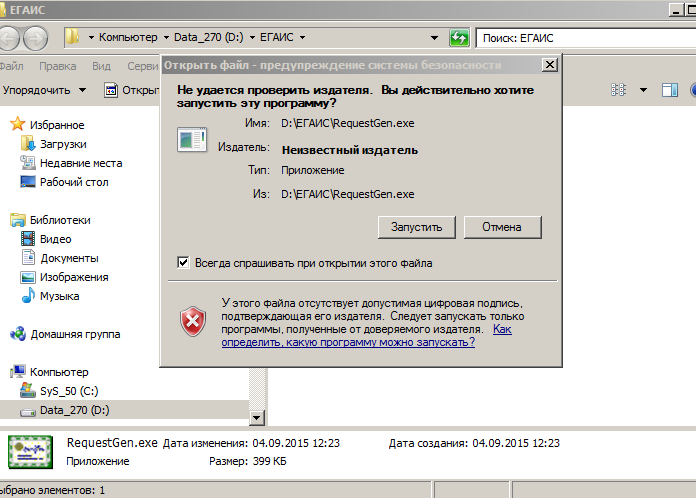 Шаг 80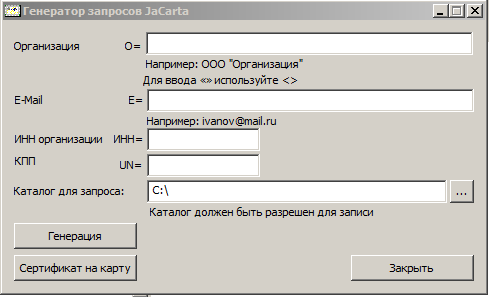 Шаг 81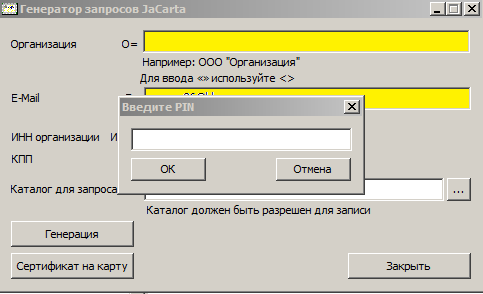 Шаг 82 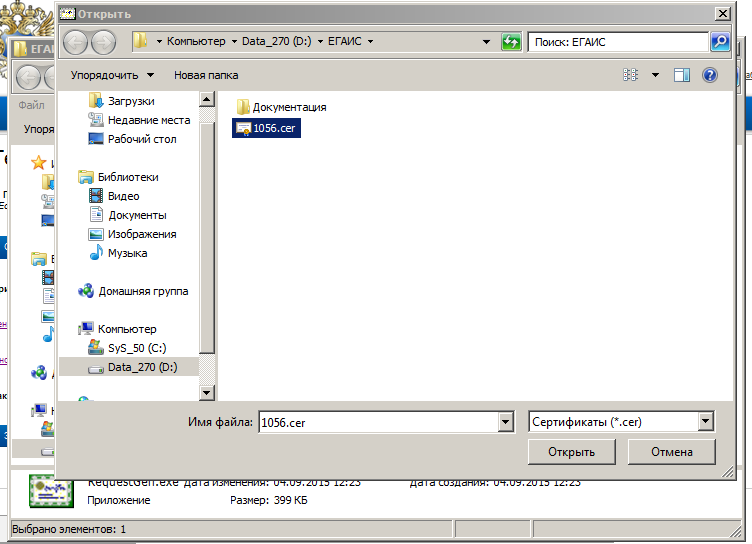 Шаг 83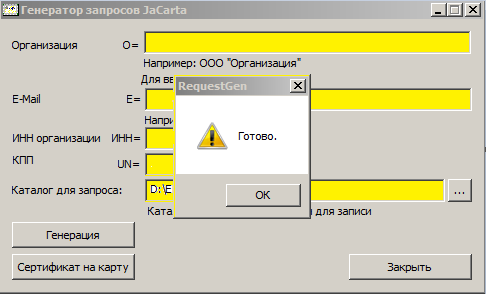 Шаг 84 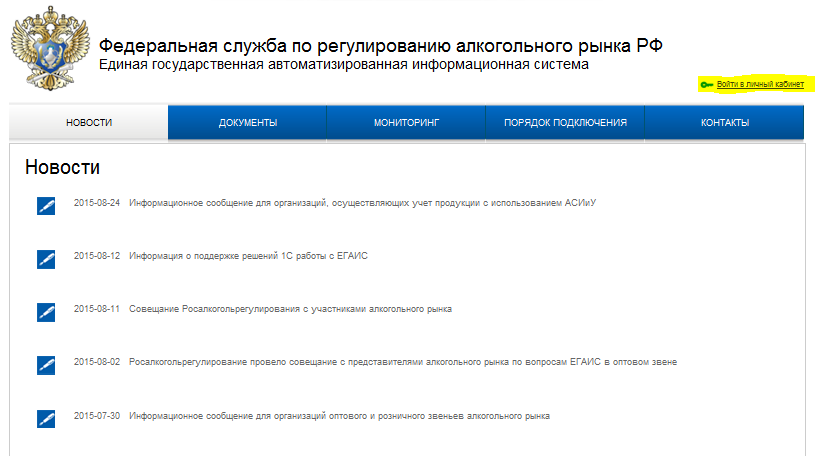 Шаг 85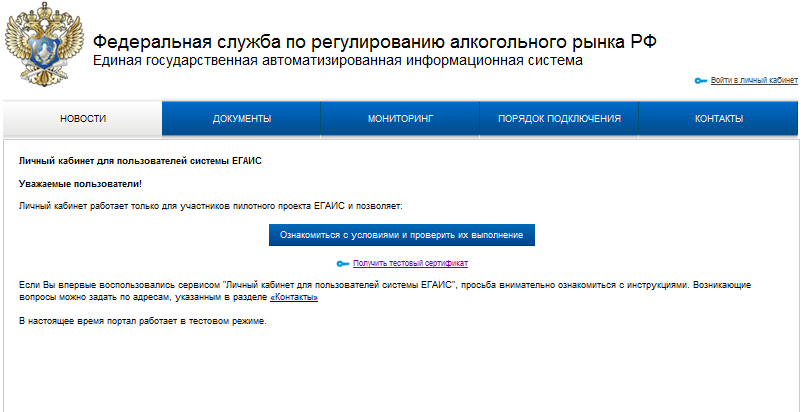 Шаг 86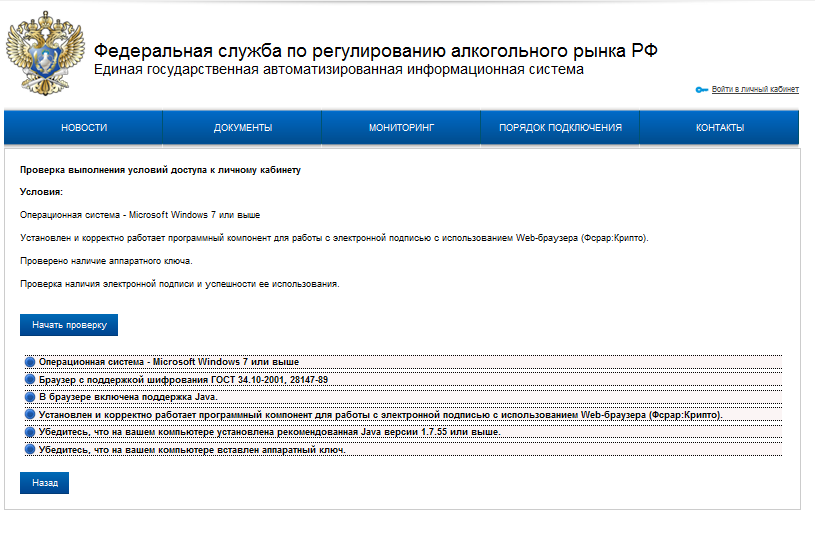 Шаг 87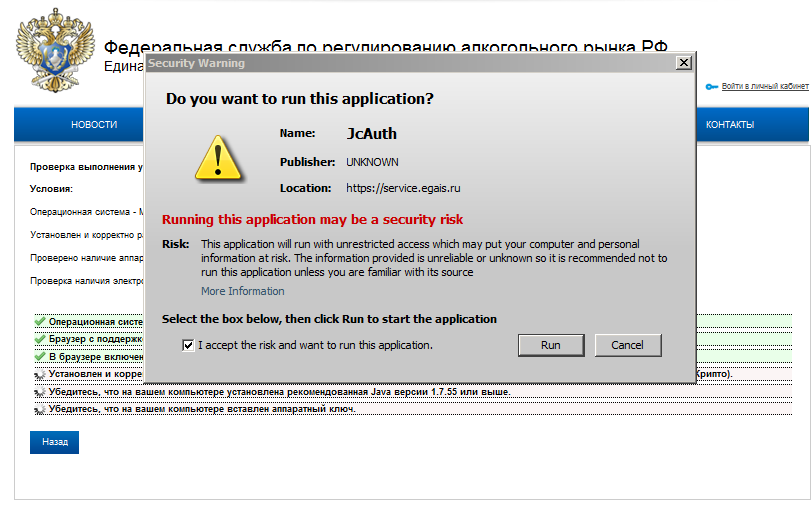 Шаг 88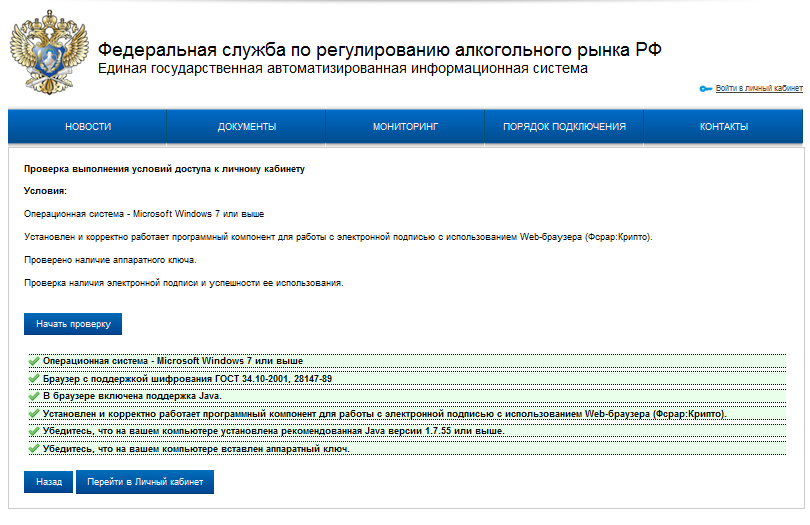 Шаг 89 Вводим ПИН код аппаратного ключа (стандартный ПИН код: 0987654321)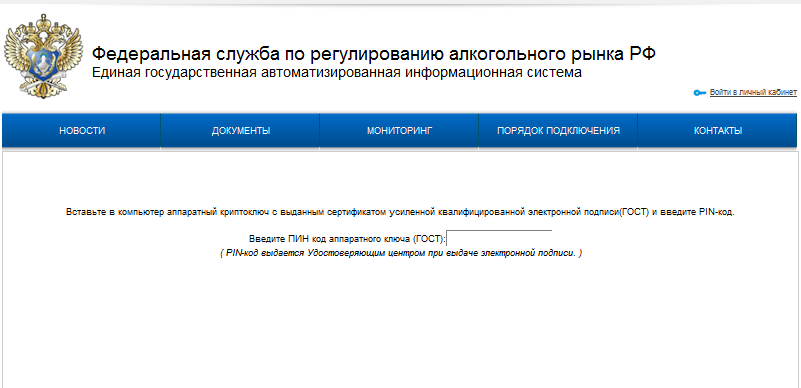 Шаг 90 Выбираем СВОЙ СЕРТИФИКАТ 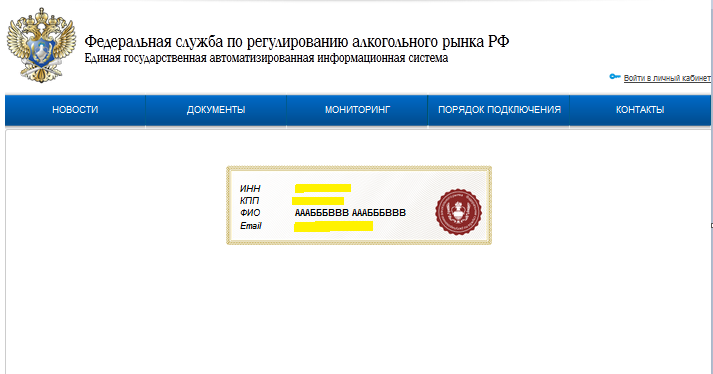 Шаг 91 Если есть лицензия, то розничные точки автоматически добавляются из реестра лицензий . 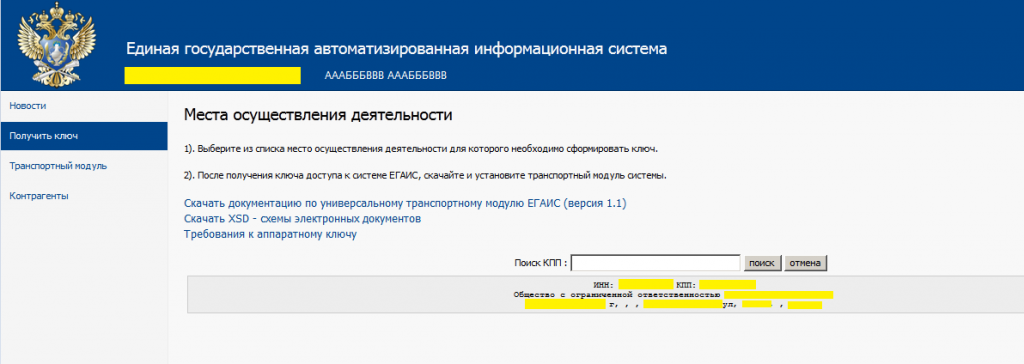 Шаг 92 Получить ключ RSA на каждое обособленное подразделение. ВНИМАНИЕ!!! 1 обособленное подразделение = 1 ключу электронной подписи. Делаем генерацию.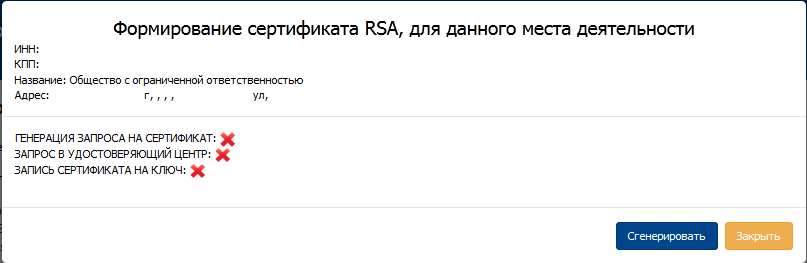 Шаг 93 Вводим пароль. 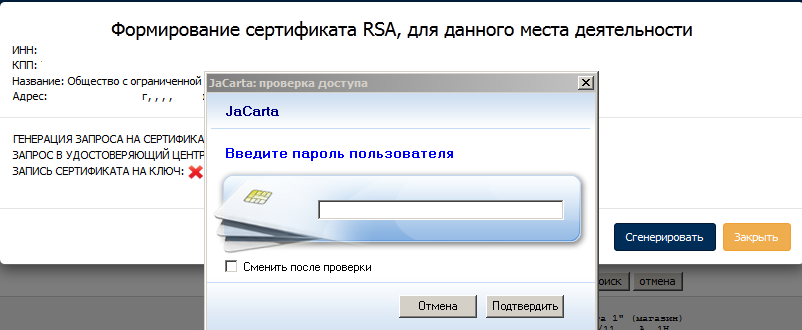 Шаг 94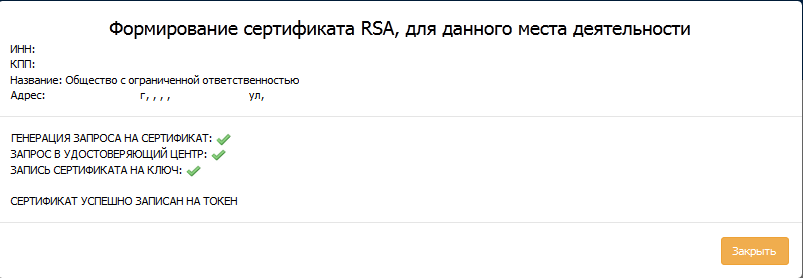 Шаг 95 Скачиваем инструкцию по работе с УТМ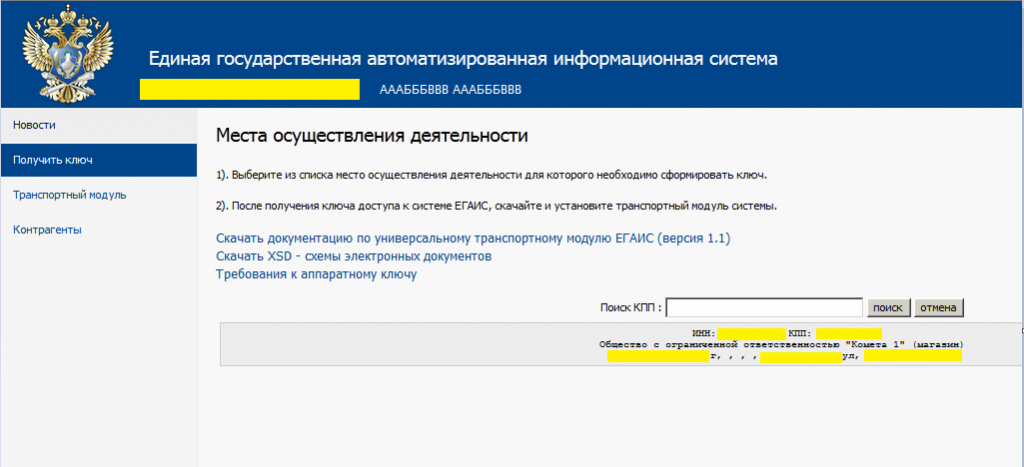 Шаг 96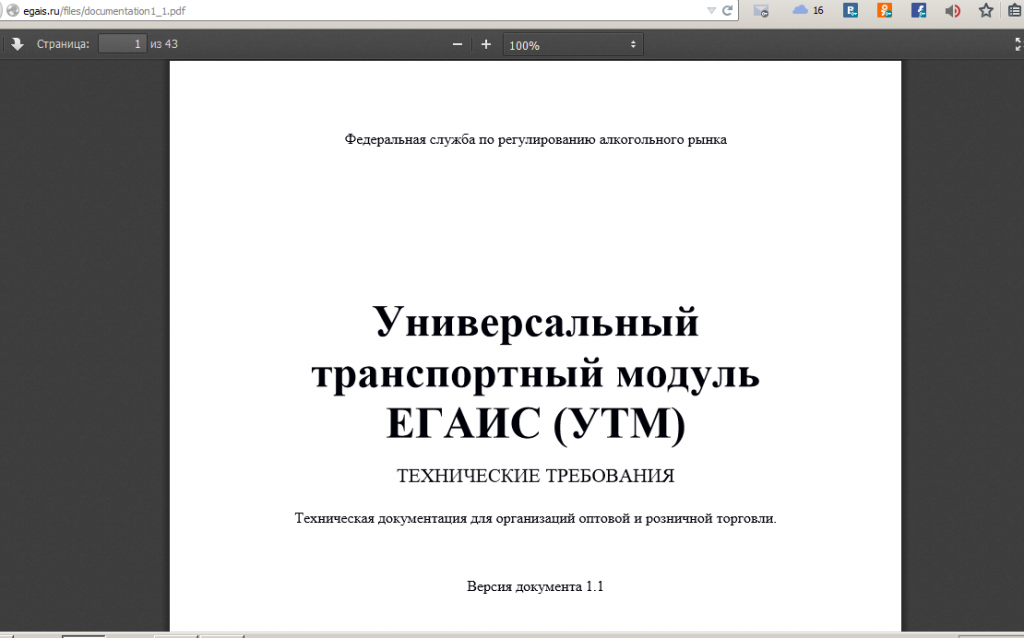 Шаг 97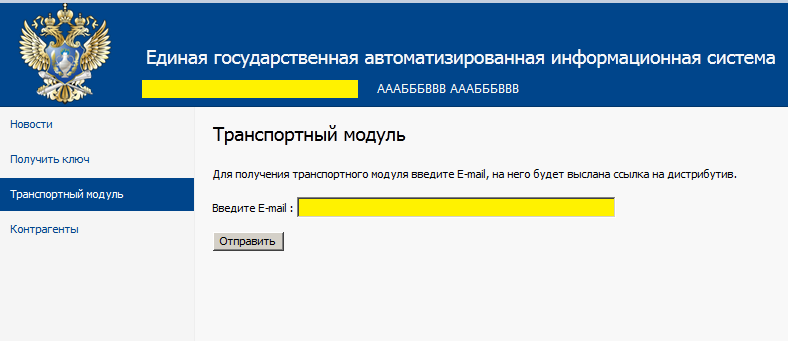 Шаг 98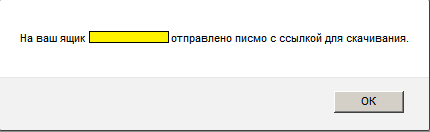 Шаг 99 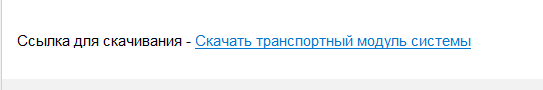 Шаг 100 Сохраняем на компьютер УТМ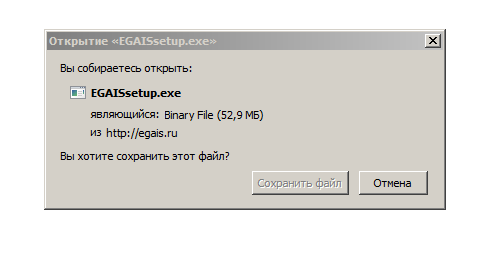 Шаг 101 СКАЧИВАЕМ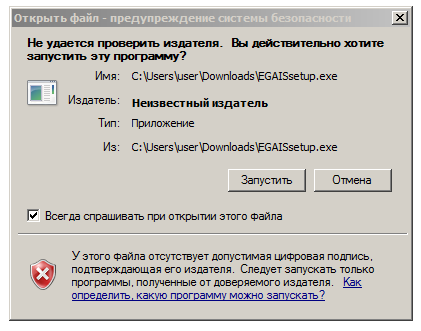 Шаг 102 Устанавливаем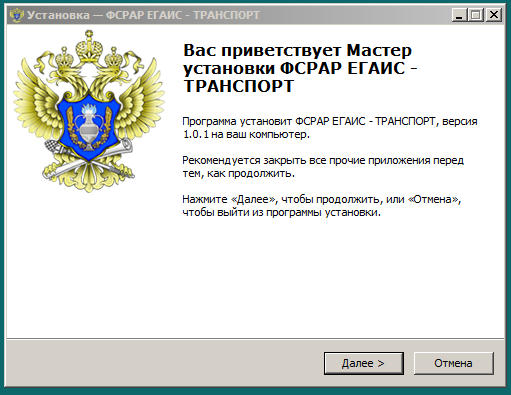 Шаг 103 Указываем путь для установке УТМ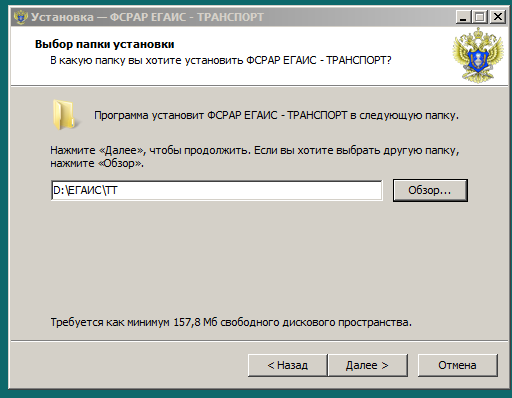 Шаг 104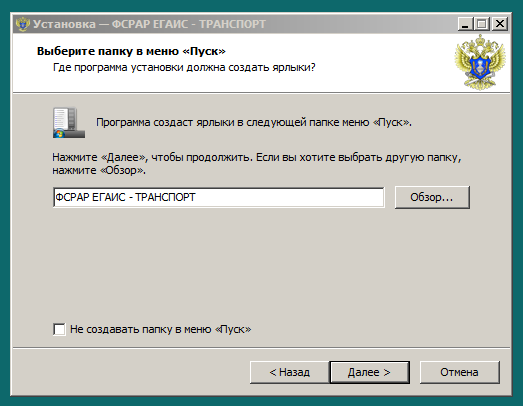 Шаг 105 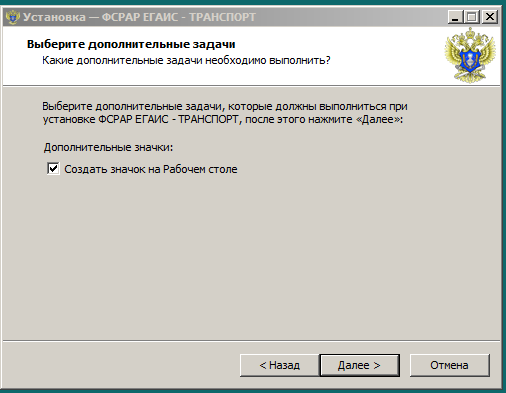 Шаг 106 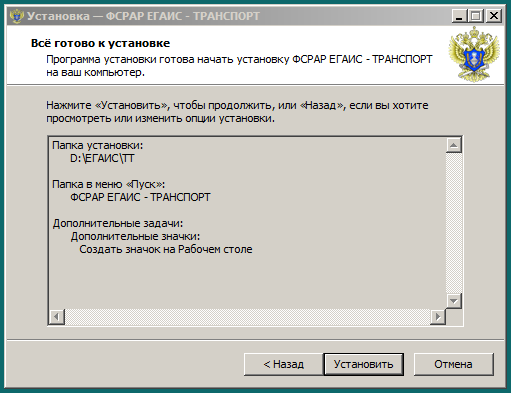 Шаг 107 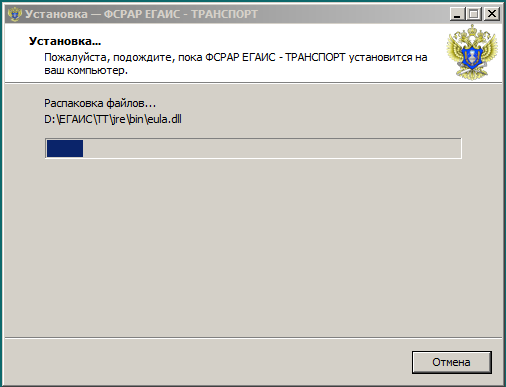 Шаг 108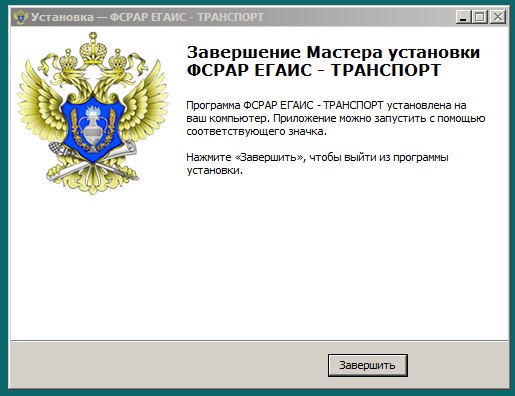 Шаг 109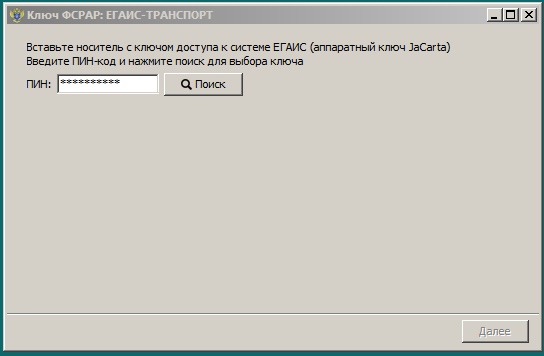 